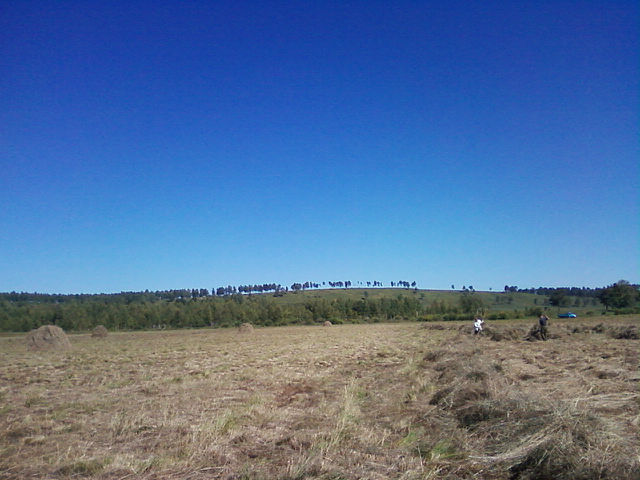 16.08.2017г. №15РОССИЙСКАЯ ФЕДЕРАЦИЯИРКУТСКАЯ ОБЛАСТЬЭХИРИТ-БУЛАГАТСКИЙ МУНИЦИПАЛЬНЫЙ РАЙОНМУНИЦИПАЛЬНОЕ ОБРАЗОВАНИЕ «ЗАХАЛЬСКОЕ»ДУМАРЕШЕНИЕ«О внесении изменений в Устав МО «Захальское»               В соответствии с Федеральным законом от 06.10.2003г. №131-ФЗ «Об общих принципах организации местного самоуправления в Российской Федерации» Дума МО «Захальское» РЕШИЛА:I. Внести в Устав муниципального образования «Захальское» следующие изменения и дополнения: 1. П. 1 ч. 3 ст. 17 изложить в новой редакции1) проект устава муниципального образования, а также проект муниципального нормативного правового акта о внесении изменений и дополнений в данный устав, кроме случаев, когда в устав муниципального образования вносятся изменения в форме точного воспроизведения положений Конституции  Российской Федерации, федеральных законов, конституции (устава) или законов субъекта Российской Федерации в целях приведения данного устава в соответствие с этими нормативными правовыми актами;2. ч. 2 ст. 27 изложить в новой редакции2. В случае досрочного прекращения полномочий главы муниципального образования либо применения к нему по решению суда мер процессуального принуждения в виде заключения под стражу или временного отстранения от должности его полномочия временно исполняет должностное лицо местного самоуправления или депутат представительного органа муниципального образования, определяемые в соответствии с уставом муниципального образования.3. в абзаце 1 части 1 статьи 46 слова «если указанные изменения и дополнения вносятся в целях приведения устава муниципального образования в соответствие с Конституцией Российской Федерации, федеральными законами» заменить на «в случае, когда в устав муниципального образования вносятся изменения в форме точного воспроизведения положений Конституции Российской Федерации, федеральных законов, конституции (устава) или законов субъекта Российской Федерации в целях приведения данного устава в соответствие с этими нормативными правовыми актами»II. В порядке, установленном Федеральным законом от 21.07.2005 г. № 97-ФЗ «О государственной регистрации У ставов муниципальных образований», предоставить муниципальный правовой акт о внесении изменении в Устав муниципального образования на государственную регистрацию в Управление Министерства юстиции Российской Федерации по Иркутской области в течение 15 дней. III. Главе муниципального образования опубликовать муниципальный правовой акт муниципального образования после государственной регистрации в течение 7 дней и направить в Управление Министерства юстиции Российской Федерации по Иркутской области сведения об источнике и о дате официального опубликования (обнародования) муниципального правового акта муниципального образования для включения указанных сведений в государственный реестр уставов муниципальных образований Иркутской области в 10дневной срок. IV. Настоящее решение вступает в силу после государственной регистрации и опубликования в газете  «Захальский  вестник». Глава МО «Захальское»                                                       А.Н. Чернигов 16.08.2017г. №16РОССИЙСКАЯ ФЕДЕРАЦИЯИРКУТСКАЯ ОБЛАСТЬЭХИРИТ-БУЛАГАТСКИЙ МУНИЦИПАЛЬНЫЙ РАЙОНМУНИЦИПАЛЬНОЕ ОБРАЗОВАНИЕ «ЗАХАЛЬСКОЕ»ДУМАРЕШЕНИЕ«О вынесении на публичные слушания проекта решения «О внесенииизменений в Устав МО «Захальское»           В соответствии с Федеральным законом от 06.10.2003г. №131-ФЗ «Об общих принципах организации местного самоуправления в Российской Федерации» Дума МО «Захальское» I. В порядке, установленном Федеральным законом от 21.07.2005 г. № 97-ФЗ «О государственной регистрации  Уставов муниципальных образований», вынести муниципальный правовой акт о внесении изменении в Устав муниципального образования на публичные слушания. Назначить публичные слушания по прилагаемому проекту решения Думы МО «Захальское» поселения «О внесении изменений и дополнений в Устав МО «Захальское» на 19 сентября  2017 года в 15.00 часов в п. Свердлово по адресу: ул. Советская, д. 19 здание дома культуры.
II. Опубликовать итоговый документ публичных слушаний - Заключение по проекту решения Думы муниципального образования «Захальское» «О внесении изменений и дополнений в устав муниципального образования «Захальское» в газете «Захальский вестник»Глава МО «Захальское»                                                       А.Н. Чернигов Приложение к Решению думы МО «Захальское» № 19  от 16.08.2017 г.РОССИЙСКАЯ ФЕДЕРАЦИЯИРКУТСКАЯ ОБЛАСТЬЭХИРИТ-БУЛАГАТСКИЙ МУНИЦИПАЛЬНЫЙ РАЙОНМУНИЦИПАЛЬНОЕ ОБРАЗОВАНИЕ «ЗАХАЛЬСКОЕ»ДУМАПРОЕКТ РЕШЕНИЯ«О внесении изменений в Устав МО «Захальское»I. Внести в Устав муниципального образования «Захальское» следующие изменения и дополнения: 1. Ч.1 ст. 6.1 дополнить пунктом 16 следующего содержания:16) оказание содействия развитию физической культуры и спорта инвалидов, лиц с ограниченными возможностями здоровья, адаптивной физической культуры и адаптивного спорта2. Ч. 5 ст. 23 изложить в новой редакции:Глава Поселения  должен соблюдать ограничения, запреты, исполнять обязанности, которые установлены Федеральным законом от 25 декабря 2008 года N 273-ФЗ "О противодействии коррупции", Федеральным законом от 3 декабря 2012 года N 230-ФЗ "О контроле за соответствием расходов лиц, замещающих государственные должности, и иных лиц их доходам", Федеральным законом от 7 мая 2013 года N 79-ФЗ "О запрете отдельным категориям лиц открывать и иметь счета (вклады), хранить наличные денежные средства и ценности в иностранных банках, расположенных за пределами территории Российской Федерации, владеть и (или) пользоваться иностранными финансовыми инструментами»«Глава муниципального образования не вправе заниматься предпринимательской деятельностью лично или через доверенных лиц, участвовать в управлении коммерческой организацией или в управлении некоммерческой организацией (за исключением участия в управлении совета муниципальных образований субъекта Российской Федерации, иных объединений муниципальных образований, политической партией, участия в съезде (конференции) или общем собрании иной общественной организации, жилищного, жилищно-строительного, гаражного кооперативов, садоводческого, огороднического, дачного потребительских кооперативов, товарищества собственников недвижимости), кроме случаев, предусмотренных федеральными законами, и случаев, если участие в управлении организацией осуществляется в соответствии с законодательством Российской Федерации от имени органа местного самоуправления;3. П. 4 ч. 2 ст. 28.1 изложить в новой редакции4) несоблюдение ограничений, запретов, неисполнение обязанностей, которые установлены Федеральным законом от 25 декабря 2008 года N 273-ФЗ "О противодействии коррупции", Федеральным законом от 3 декабря 2012 года N 230-ФЗ "О контроле за соответствием расходов лиц, замещающих государственные должности, и иных лиц их доходам", Федеральным законом от 7 мая 2013 года N 79-ФЗ "О запрете отдельным категориям лиц открывать и иметь счета (вклады), хранить наличные денежные средства и ценности в иностранных банках, расположенных за пределами территории Российской Федерации, владеть и (или) пользоваться иностранными финансовыми инструментами"4. ст. 37 дополнить ч.  7.1 следующего содержания: 7.1. депутат, представительного органа муниципального образования не вправе:1) заниматься предпринимательской деятельностью лично или через доверенных лиц, участвовать в управлении коммерческой организацией или в управлении некоммерческой организацией (за исключением участия в управлении совета муниципальных образований субъекта Российской Федерации, иных объединений муниципальных образований, политической партией, участия в съезде (конференции) или общем собрании иной общественной организации, жилищного, жилищно-строительного, гаражного кооперативов, садоводческого, огороднического, дачного потребительских кооперативов, товарищества собственников недвижимости), кроме случаев, предусмотренных федеральными законами, и случаев, если участие в управлении организацией осуществляется в соответствии с законодательством Российской Федерации от имени органа местного самоуправления;2) заниматься иной оплачиваемой деятельностью, за исключением преподавательской, научной и иной творческой деятельности. При этом преподавательская, научная и иная творческая деятельность не может финансироваться исключительно за счет средств иностранных государств, международных и иностранных организаций, иностранных граждан и лиц без гражданства, если иное не предусмотрено международным договором Российской Федерации или законодательством Российской Федерации;3) входить в состав органов управления, попечительских или наблюдательных советов, иных органов иностранных некоммерческих неправительственных организаций и действующих на территории Российской Федерации их структурных подразделений, если иное не предусмотрено международным договором Российской Федерации или законодательством Российской Федерации.5. Ст. 38 дополнить ч. 5 следующего содержания:5. В случае обращения губернатора Иркутской области (Председателя Правительства Иркутской области)с заявлением о досрочном прекращении полномочий депутата представительного органа муниципального образования днем появления основания для досрочного прекращения полномочий является день поступления в представительный орган муниципального образования данного заявления.II. В порядке, установленном Федеральным законом от 21.07.2005 г. № 97-ФЗ «О государственной регистрации Уставов муниципальных образований», предоставить муниципальный правовой акт о внесении изменении в Устав муниципального образования на государственную регистрацию в Управление Министерства юстиции Российской Федерации по Иркутской области в течение 15 дней. III. Главе муниципального образования опубликовать муниципальный правовой акт муниципального образования после государственной регистрации в течение 7 дней и направить в Управление Министерства юстиции Российской Федерации по Иркутской области сведения об источнике и о дате официального опубликования (обнародования) муниципального правового акта муниципального образования для включения указанных сведений в государственный реестр уставов муниципальных образований Иркутской области в 10дневной срок. IV. Настоящее решение вступает в силу после государственной регистрации и опубликования в газете  «Захальский  вестник». Глава МО «Захальское»                                                       А.Н. Чернигов Российская ФедерацияИркутская областьЭхирит-Булагатский районМуниципальное образование «Захальское»ДУМАРЕШЕНИЕОт             16.08.2017 года     №  17                             «О внесении изменений в решениеДумы МО «Захальское» от 30.12.2016 г.№ 33 «О  бюджетe МО «Захальское» на 2017 г.»  1. Внести изменения в решение Думы  от 30.12.2016 г.№33:           1.1.Пункт 1 изложить в следующей редакции: «Утвердить основные характеристики бюджета муниципального образования «Захальское»    на 2017 год по расходам  в сумме 9 276 622  рублей 07 копеек  и  доходам в сумме 8 839 100  рублей, в том числе безвозмездные поступления из  областного и районного бюджета  в сумме 6 108 400 рублей.             Установить предельный размер дефицита    бюджета    в сумме  437 522,07 тыс. рублей.      1.2  Пункт  3 изложить в следующей редакции:      - утвердить распределение доходов муниципального образования на 2017 г. согласно приложению № 1.       1.3. Пункт 6  изложить в следующей редакции:    - утвердить  расходы бюджета муниципального образования  на 2017 год по разделам, подразделам, целевым статьям  расходов ,видам расходов функциональной классификации расходов бюджета РФ согласно приложению 4.2. Опубликовать настоящее Решение в газете «Захальский  вестник» и разместить на официальном сайте муниципального образования «Захальское» в сети «Интернет». Глава МО «Захальское»                                              А.Н. ЧерниговПояснительная запискак решению Думы МО «Захальское»«О внесении изменений в бюджет МО «Захальское» на 2017 г.От     16.08.2017 г. № 17             Внесение изменений в бюджет МО «Захальское» на 2017 г. производится в соответствии с  бюджетным законодательством и нормативно-правовыми актами  муниципального образования «Захальское»В бюджет МО «Захальское» вносятся следующие изменения   по доходам  : -в связи с увеличением  единого сельскохозяйственного налога по коду 182 1 05 0301001 1000 110 на 35 500 рублей;       -в связи с увеличением субсидии на реализациюмероприятий перечня проектов народных инициатив, увеличиваются и  доходы бюджета по коду 030 2 02 29999 10 0000 151 на  325 400  рублей;       -в связи с увеличением дотации местным бюджетам на выравнивание уровня бюджетной обеспеченности (район), увеличиваются и  доходы бюджета по коду 030 2 02 15001 10 0000 151 на  930 300  рублей;    -в связи с увеличением  прочих межбюджетных трансфертов ,передаваемых бюджетам сельских поселений ,увеличиваются и  доходы бюджета по коду 030 2 02 49999 10 0000 151 на  121 300  рублей; по расходам:в связи с увеличением доходной части  увеличиваются  расходы:        -по разделу «Функционирование высшего должностного лица субьекта Российской Федерации и муниципального образования»026  0102  91 111 90110  120–250 000  руб     -по разделу «Функционирование Правительства Российской Федерации, высших  исполнительных органов государственной власти субъектов Российской Федерации, местных администраций»026  0104  91 112 90110  120–419 000  руб.026  0104  91 111 90120  244–18 374  руб.-по разделу «Реализация перечня народных инициатив -содержание  автомобильной дороги общего пользования, в числе дорог поселений МО "Захальское"»026 0409  91 401S2370  244– 144 628  руб;    -по разделу «Реализация перечня народных инициатив -коммунальное хозяйство»026 0409  91 402S2370  244– 98949  руб;          -по разделу «Реализация перечня народных инициатив -благоустройство»026 0409  91 403S2370  244– 98949  руб;      - по разделу «КУЛЬТУРА, КИНЕМАТОГРАФИЯ»027  0801  91 71090310  110–150 000  руб.027  0801  91 71090310  244– 115 795  руб.027  0801  91 71190310  110–116 805  руб.Российская Федерация Иркутская областьЭхирит-Булагатский  районМУНИЦИПАЛЬНОЕ ОБРАЗОВАНИЕ  «ЗАХАЛЬСКОЕ»ДУМАРЕШЕНИЕот    16 августа  2017 г.  №18                                                           п. СвердловоОб утверждении Порядка ведения перечня видов муниципального контроля и органов местного самоуправления, уполномоченных на их осуществление             В соответствии с Федеральными законами от 06.10.2003 года № 131-ФЗ «Об общих принципах организации местного самоуправления в Российской Федерации», от 26.12.2008 № 294-ФЗ «О защите прав юридических лиц и индивидуальных предпринимателей при осуществлении государственногоконтроля (надзора) и муниципального контроля», от 03.07.2016 № 277-ФЗ «О внесении изменений в Федеральный закон «О защите прав юридических лиц и индивидуальных предпринимателей при осуществлении государственного контроля (надзора) и муниципального контроля» и Федеральный закон «О стратегическом планировании в Российской Федерации», руководствуясь УставомМО «Захальское», ДУМАРЕШИЛА: 1. Утвердить Порядок ведения Перечня видов муниципального контроля и органов местного самоуправления, уполномоченных на их осуществление (прилагается).2. Опубликовать настоящее Решение в газете «Захальский  вестник» и разместить на официальном сайте муниципального образования «Захальское» в сети «Интернет».       Глава МО «Захальское»                                              А.Н. ЧерниговПриложениеК решению Думы №18   от 16.08.2017 г.    Порядок
ведения Перечня видов муниципального контроля и органов местного самоуправления, уполномоченных на их осуществление1. Настоящий Порядок устанавливает правила ведения Перечня видов муниципального контроля и органов местного самоуправления, уполномоченных на их осуществление (далее - Перечень видов контроля).2. Для целей настоящего Порядка используются понятия, установленные Федеральным законом от 26.12.2008 № 294-ФЗ «О защите прав юридических лиц и индивидуальных предпринимателей при осуществлении государственного контроля (надзора) и муниципального контроля».3. Муниципальный контроль осуществляется Администрацией муниципального образования «Захальское» (далее – Администрация) в лице ее структурных подразделений, уполномоченных на осуществление муниципального контроля.4. Структурное подразделение Администрации муниципального образования, уполномоченное на ведение Перечня видов контроля (далее - уполномоченный орган), определяется постановлением Администрации муниципального образования «Захальское».5. Перечень видов контроля включает в себя следующие сведения:1) наименование вида муниципального контроля;2) наименование и реквизиты нормативного правового акта, устанавливающего полномочия администрации муниципального образования по осуществлению муниципального контроля;3) наименование и реквизиты постановления администрации муниципального образования об утверждении административного регламента осуществления муниципального контроля;4) наименование структурного подразделения администрации муниципального образования, уполномоченного на осуществление муниципального контроля.6. Формирование и ведение Перечня видов контроля осуществляется уполномоченным органом на основании сведений, представляемых структурными подразделениями Администрации муниципального образования (далее - предложения по актуализации Перечня видов контроля).7. Предложения по актуализации Перечня видов контроля могут быть направлены на:- включение в Перечень видов контроля видов муниципального контроля и структурных подразделений Администрации муниципального образования;- исключение из Перечня видов контроля внесенных в него видов муниципального контроля или структурных подразделений Администрации муниципального образования;- корректировку информации, включенной в Перечень видов контроля, в том числе наименования видов муниципального контроля, информации об структурных подразделениях Администрации муниципального образования и иной включенной в Перечень видов контроля информации.8. В случае принятия нормативных правовых актов, требующих внесения изменений в Перечень видов контроля, предложения по актуализации Перечня видов контроля направляются структурными подразделениями Администрации муниципального образования в уполномоченный орган в срок не более 10 рабочих дней со дня вступления в силу таких нормативных правовых актов.9. Предложения по актуализации Перечня видов контроля должны содержать в себе нормативные правовые обоснования предлагаемых изменений со ссылками на конкретные положения нормативных правовых актов.10. Ответственность за своевременность, полноту и достоверность направления в уполномоченный орган предложений по актуализации Перечня видов контроля несут руководители структурных подразделений Администрации муниципального образования.11. Уполномоченный орган в срок не более 30 дней рассматривает представленные структурными подразделениями Администрации муниципального образования предложения по актуализации Перечня видов контроля и осуществляет соответствующие изменения в Перечне видов контроля.12. Перечень видов контроля утверждается постановлением Администрации муниципального образования и ведется по форме, утверждаемой постановлением Администрации муниципального образования «Захальское».13. Уполномоченный орган имеет право запрашивать в устной или письменной форме информацию, подлежащую включению в Перечень видов контроля, и поясняющую информацию, которую структурные подразделения Администрации муниципального образования обязаны представить в течение трех рабочих дней с момента получения запроса.14. Информация, включенная в Перечень видов контроля, является общедоступной. Актуальная версия Перечня видов контроля подлежит размещению уполномоченным органом на официальном сайте Администрации муниципального образования в течение 5 рабочих дней со дня вступления в силу постановления Администрации муниципального образования об утверждении Перечня видов контроля либо внесении изменений в него.11.08.2017 г. №74Российская ФедерацияИркутская областьЭхирит-Булагатский муниципальный районМУНИЦИПАЛЬНОЕ ОБРАЗОВАНИЕ «ЗАХАЛЬСКОЕ»ГЛАВА АДМИНИСТРАЦИИПОСТАНОВЛЕНИЕО ВНЕСЕНИИ ИЗМЕНЕНИЙ В АДМИНИСТРАТИВНЫЙ РЕГЛАМЕНТ УТВЕРЖДЕННЫЙ ПОСТАНОВЛЕНИЕМ №61 ОТ 09.09.2013 Г.В соответствии с Федеральным законом от 27.07.2010 № 210-ФЗ «Об организации предоставления государственных и муниципальных услуг», Положением о порядке разработки и утверждения  административных регламентов предоставления муниципальных услуг в муниципальном образовании «Захальское», Уставом муниципального образования «Захальское»ПОСТАНОВЛЯЮ:1. Внести следующие изменения в административный регламент предоставления муниципальной услуги «Выдача разрешений на строительство в пределах полномочий, установленных Градостроительным кодексом РФ», утвержденный постановлением №61 от 09.09.2013 г.1.1. пункт 2.4 административного регламента изложить в новой редакции:2.4. Срок предоставления муниципальной услуги составляет 7  дней со дня регистрации заявления приемной администрации с приложением всех документов, необходимых для предоставления муниципальной услуги.2. Опубликовать настоящее постановление в газете «Захальский Вестник», а также разместить на официальном сайте администрации МО «Захальское» в сети «Интернет».3. Настоящее постановление вступает в силу со дня официального опубликования.Глава МО «Захальское»                                                           А.Н.Чернигов01.09.2017 г. № 73Российская ФедерацияИркутская областьЭхирит-Булагатский муниципальный районМУНИЦИПАЛЬНОЕ ОБРАЗОВАНИЕ «ЗАХАЛЬСКОЕ»ГЛАВА АДМИНИСТРАЦИИПОСТАНОВЛЕНИЕ«О присвоении адреса»                            В соответствии с п. 21  ст. 6  Устава муниципального образования  «Захальское», на основании Федерального закона №131-ФЗ «Об общих принципах организации местного самоуправления в РФ»:ПОСТАНОВЛЯЮ:              В связи с новым строительством, объекту недвижимости – индивидуальному жилому дому, расположенному на земельном участке с кадастровым номером 85:06:040101:625  по адресу: Иркутская область, Эхирит-Булагатский район, п. Свердлово  ул. Школьная присвоить адрес: Российская Федерация,  Иркутская область, Эхирит-Булагатский район,  п. Свердлово  ул. Школьная  д. 9Глава администрации                                                   МО «Захальское»                                                         А.Н. Чернигов05.07.2017 г. № 61Российская ФедерацияИркутская областьЭхирит-Булагатский муниципальный районМУНИЦИПАЛЬНОЕ ОБРАЗОВАНИЕ «ЗАХАЛЬСКОЕ»ГЛАВА АДМИНИСТРАЦИИПОСТАНОВЛЕНИЕ«О присвоении адреса»                            В соответствии с п. 21  ст. 6  Устава муниципального образования  «Захальское», на основании Федерального закона №131-ФЗ «Об общих принципах организации местного самоуправления в РФ»:ПОСТАНОВЛЯЮ:              В связи с новым строительством, объекту недвижимости – индивидуальному жилому дому, расположенному на земельном участке с кадастровым номером 85:06:040101:461  по адресу: Иркутская область, Эхирит-Булагатский район, п. Свердлово  ул. Советская  присвоить адрес: Российская Федерация,  Иркутская область, Эхирит-Булагатский район,  п. Свердлово  ул. Советская  д. 66И.о. главы администрации:                                                     У.А. СтепановаМО «Захальское»15.08.2017 г. №72Российская ФедерацияИркутская областьЭхирит-Булагатский муниципальный районМУНИЦИПАЛЬНОЕ ОБРАЗОВАНИЕ «ЗАХАЛЬСКОЕ»ГЛАВА АДМИНИСТРАЦИИПОСТАНОВЛЕНИЕ«О присвоении адреса»                            В соответствии с п. 21  ст. 6  Устава муниципального образования  «Захальское», на основании Федерального закона №131-ФЗ «Об общих принципах организации местного самоуправления в РФ»:ПОСТАНОВЛЯЮ:                       Земельному участку размером 2000 кв.м., расположенному  по адресу: Иркутская область, Эхирит-Булагатский район, с. Захал  ул. Свердлова  присвоить адрес: Российская Федерация,  Иркутская область, Эхирит-Булагатский район, с. Захал  ул. Свердлова, 9 А  Глава администрации:                                                     А.Н. ЧерниговМО «Захальское»11.08.2017 г. №71Российская ФедерацияИркутская областьЭхирит-Булагатский муниципальный районМУНИЦИПАЛЬНОЕ ОБРАЗОВАНИЕ «ЗАХАЛЬСКОЕ»ГЛАВА АДМИНИСТРАЦИИПОСТАНОВЛЕНИЕО ВНЕСЕНИИ ИЗМЕНЕНИЙ В ПОСТАНОВЛЕНИЕ №96 ОТ 16.12.2016 Г «О ПОРЯДКЕ ПРИНЯТИЯ РЕШЕНИЙ О ПРИЗНАНИИ БЕЗНАДЕЖНОЙ К ВЗЫСКАНИЮ ЗАДОЛЖЕННОСТИ ПО ПЛАТЕЖАМ В МЕСТНЫЙ БЮДЖЕТ» В соответствии со статьей 47.2 Бюджетного кодекса Российской Федерации, постановлением Правительства Российской Федерации от 6 мая 2016 года N393 "Об общих требованиях к порядку принятия решений о признании безнадежной к взысканию задолженности по платежам в бюджеты бюджетной системы Российской Федерации"ПОСТАНОВЛЯЮ:1. Внести изменения в постановление №96 от 16.12.2016 г «О порядке принятия решений о признании безнадежной к взысканию задолженности по платежам в местный бюджет» 1.1. Дополнить Порядок частью 4.1 следующего содержания:4.1. Дополнительные основания, позволяющие признать  безнадежной к взысканию недоимку по налогу на имущество и земельному налогу (в т.ч. пени и штраф по ним), взыскание которых невозможно в связи с истечением трехлетнего срока исковой давности с момента их возникновения. -  с истечением трехлетнего срока исковой давности с момента их возникновения и сроков взыскания задолженности, установленных статьёй 48 НК РФ;-  с окончанием исполнительного производства по основаниям, предусмотренным пунктами 3 и 4 части 1 статьи 46 Федерального закона от 2 октября 2007 года NQ229-ФЗ «Об исполнительном производстве», с соблюдением процедуры повторного предъявления исполнительного документа в пределах срока, установленного статьёй 21 указанного федерального закона. Списание признанных безнадежными к взысканию сумм задолженности по местным налогам производится после истечения срока предъявления  исполнительных  документов к исполнению (трехлетний срок исковой давности).2. Опубликовать настоящее постановление в газете «Захальский Вестник», а также разместить на официальном сайте администрации МО «Захальское» в сети «Интернет».3. Настоящее постановление вступает в силу со дня официального опубликования.Глава МО «Захальское»                                                           А.Н.Чернигов09.08.2017 г. №70Российская ФедерацияИркутская областьЭхирит-Булагатский муниципальный районМУНИЦИПАЛЬНОЕ ОБРАЗОВАНИЕ «ЗАХАЛЬСКОЕ»ГЛАВА АДМИНИСТРАЦИИПОСТАНОВЛЕНИЕ«Об утверждении Порядка и организации проведения мониторинга федерального законодательства, законодательства Иркутской области и ревизии муниципальных правовых актов МО «Захальское» на соответствие вновь принятым нормативным правовым актам Российской Федерации и Иркутской области» В целях совершенствования работы органов местного самоуправления руководствуясь Уставом МО «Захальское»:	ПОСТАНОВЛЯЮ:		1.Утвердить Положение о порядке осуществления мониторинга федерального законодательства, законодательства Иркутской  области и ревизии муниципальных правовых актов муниципального образования на соответствие вновь принятым нормативным правовым актам Российской Федерации и Иркутской  области согласно приложению.2.Определить ответственным лицом за мониторинг и ревизию муниципальных правовых актов начальника административно-управленческого отдела администрации МО «Захальское». 3. Настоящее постановление разместить на официальном сайте администрации Муниципального образования «Захальское» в сети Интернет http://zahalskoe.ehirit.ru 4. Настоящее постановление вступает в силу с момента официального опубликования.5.  Контроль за исполнением настоящего постановления оставляю за собой. Глава МО «Захальское»                                                       А.Н. Чернигов                                Приложение к постановлениюАдминистрации МО «Захальское»                                                                      №70    от 09.08.2017 ПОЛОЖЕНИЕо порядке осуществления мониторинга федерального законодательства, законодательства Иркутской  области и ревизии муниципальных правовых актов  МО «Захальское» на соответствие вновь принятым нормативным правовым актам Российской Федерации и Иркутской области1. Мониторинг федерального законодательства, законодательства Иркутской области и муниципальных правовых актов органов местного самоуправления сельского поселения «Захальское» (далее - мониторинг) предусматривает комплексную и плановую деятельность, осуществляемую органами местного самоуправления сельского поселения «Захальское» в пределах своих полномочий, по сбору, обобщению, анализу и оценке информации для обеспечения принятия (издания), изменения или признания утратившими силу (отмены) муниципальных правовых актов сельского поселения «Захальское».2. Мониторинг проводится администрацией сельского поселения «Захальское» ежемесячно.3. Целями проведения мониторинга являются:- приведение в соответствие с нормами федерального и регионального законодательства муниципальной нормативной базы;- выявление потребностей в принятии, изменении или признании утратившими силу муниципальных правовых актов;- устранение коллизий, противоречий, пробелов в муниципальных правовых актах;- выявление коррупциогенных факторов в муниципальных правовых актах;- повышение эффективности правоприменения.4. Мониторинг включает в себя сбор, обобщение, анализ и оценку практики применения:а) Конституции Российской Федерации;б) федеральных конституционных законов;в) федеральных законов;;г) указов Президента Российской Федерации;д) постановлений Правительства Российской Федерации;е) нормативных правовых актов федеральных органов исполнительной власти, иных государственных органов и организаций, издающих в соответствии с законодательством Российской Федерации нормативные правовые акты;ж) законов и иных нормативных правовых актов Иркутской области;з) муниципальных правовых актов органов местного самоуправления сельского поселения «Захальское».5. Основаниями проведения мониторинга являются:- внесение изменений в федеральное и региональное законодательство;- анализ применения нормативных правовых актов сельского поселения «Захальское» в определенной сфере;- получение информации прокуратуры Эхирит-Булагатского района в порядке статьи 9 Федерального закона «О прокуратуре РФ»;- обращения граждан, юридических лиц, индивидуальных предпринимателей, органов государственной власти, депутатов представительных органов муниципальных образований, в которых указывается на несовершенство муниципальной нормативной базы.6. При осуществлении мониторинга для обеспечения принятия (издания), изменения или признания утратившими силу (отмены) муниципальных правовых актов обобщается, анализируется и оценивается информация о практике их применения по следующим критериям:а) несоблюдение гарантированных прав, свобод и законных интересов человека и гражданина;б) наличие нормативных правовых актов Президента Российской Федерации, Правительства Российской Федерации, федеральных органов исполнительной власти, органов государственной власти Иркутской области, иных государственных органов и организаций, а также муниципальных нормативных правовых актов, необходимость принятия (издания) которых предусмотрена актами большей юридической силы;в) несоблюдение пределов компетенции органа местного самоуправления и организаций при издании муниципального правового акта;г) наличие в муниципальном правовом акте коррупциогенных факторов;д) неполнота в правовом регулировании общественных отношений;е) коллизия норм права;ж) наличие ошибок юридико-технического характера;з) искажение смысла положений муниципального правового акта при его применении;и) неправомерные или необоснованные решения, действия (бездействие) при применении муниципального правового акта;к) использование норм, позволяющих расширительно толковать компетенцию органов местного самоуправления;л) наличие (отсутствие) единообразной практики применения нормативных правовых актов;м) количество и содержание заявлений по вопросам разъяснения муниципального правового акта;н) количество вступивших в законную силу судебных актов об удовлетворении (отказе в удовлетворении) требований заявителей в связи с отношениями, урегулированными муниципальными правовым актом, и основания их принятия.7. По результатам проведения мониторинга составляется акт о наличии оснований для принятия (издания), изменения или признания утратившими силу (отмены) муниципальных правовых актов МО «Захальское». (Приложение 1)8. Мониторинг законодательства  проводится ежемесячно, до  5-го числа следующего месяца.В случае, если основаниями к проведению мониторинга являлись обращения граждан, юридических лиц, индивидуальных предпринимателей, органов государственной власти, депутатов представительных органов муниципальных образований, а также информация прокуратуры в порядке статьи 9 Федерального закона «О прокуратуре Российской Федерации», мониторинг осуществляется в течение 30 дней со дня их поступления. О результатах проведения мониторинга в указанных случаях сообщается обратившемуся лицу.Приложение к положению                           о порядке осуществления мониторинга федерального                           законодательства, законодательства Иркутской  области и ревизии муниципальных правовых актов  МО «Захальское» на соответствие вновь                                                принятым нормативным правовым актам Российской Федерации и Иркутской областиАкто наличии оснований для принятия (издания), изменения или признания утратившими силу (отмены) муниципальных правовых актов МО «Захальское» на 1 ________ 20 ___ г.                                          09.08.2017 г. №69Российская ФедерацияИркутская областьЭхирит-Булагатский муниципальный районМУНИЦИПАЛЬНОЕ ОБРАЗОВАНИЕ «ЗАХАЛЬСКОЕ»ГЛАВА АДМИНИСТРАЦИИПОСТАНОВЛЕНИЕОб утверждении Методики прогнозирования поступленийдоходов в бюджет муниципального образования «Захальское»             В соответствии  пунктом 1 статьи 160.1 Бюджетного Кодекса Российской Федерации, согласно  Постановления   Правительства Российской Федерации от 23.06.2016 г. № 574  «Об общих требованиях к методике прогнозирования поступлений доходов в бюджеты бюджетной системы Российской Федерации», в целях  повышения качества управления муниципальными финансами, повышения прогнозирования  поступления доходов бюджета муниципального образования «Захальское»,                                   ПОСТАНОВЛЯЮ:      1. Утвердить прилагаемую Методику прогнозирования поступлений доходов в бюджет муниципального образования «Захальское»  (далее-Методика).          2.  Контроль за исполнением  настоящего Постановления оставляю за собой.           3.  Постановление вступает в силу после его официального опубликования.                                                                                                                                                                    Глава        МО «Захальское»                                                                 А.Н. ЧерниговПриложение к постановлению администрации МО «Захальское»                                                                                                                                 Методика  прогнозирования поступлений  доходов в бюджет муниципального образования “Захальское»1.     Общие положенияНастоящая Методика  прогнозирования поступлений доходов бюджета муниципального образования «Захальское»,    (далее – Методика) подготовлена в целях реализации повышения эффективности управления муниципальными финансами, объективности прогнозирования доходов, администрируемых  главными администраторами доходов  бюджета.Прогнозирование поступлений  доходов,  бюджета муниципального образования «Захальское», осуществляется в соответствии с действующим бюджетным и налоговым законодательством Российской Федерации, а также нормативными правовыми актами Иркутской области  и муниципального образования «Захальское».Расчеты прогноза поступлений доходов  бюджета муниципального образования «Захальское» производятся в соответствии со следующими документами и показателями:-	Прогноз социально-экономического развития муниципального образования «Захальское»  на очередной финансовый год и плановый период;-	Основные направления бюджетной и налоговой политики муниципального образования «Захальское» на очередной финансовый год и плановый период;отчетность об исполнении бюджета   муниципального образования «Захальское»;прогноз главного администратора в доходов бюджета муниципального образования «Захальское»;оценка поступлений платежей в бюджет в текущем финансовом году.Расчеты прогноза поступлений доходов,  производятся в разрезе видов доходных источников в соответствии с бюджетной классификацией Российской Федерации.При отсутствии необходимых исходных данных прогноз поступлений  доходов рассчитывается исходя из оценки поступлений этих доходов в текущем финансовом году.2. Прогнозирование  неналоговых доходов        2.1. Доходы от использования имущества, находящегося в государственной и муниципальной собственности              2.1.1.  Доходы, получаемые в виде арендной платы, а также средства от продажи права на заключение договоров аренды за земли, находящиеся в собственности муниципальных районов (за исключением земельных участков муниципальных бюджетных и автономных учреждений), КБК - 1 11 05025 10  0000 120.       Для прогнозирования  доходов,  от продажи права на заключение договоров аренды указанных земельных участков и  доходов получаемых в виде арендной платы, а также средства от продажи права на заключение договоров аренды за земли, находящиеся в собственности муниципального образования (за исключением земельных участков муниципальных бюджетных и автономных учреждений)     используется метод  прямого расчета.  Расчет прогноза поступления доходов от арендной платы за землю в бюджет муниципального образования производится по следующей формуле:Апл = Нар. * Киа + Недз, гдеАпл – прогноз доходов от арендной платы за землю;Нар. – размер годовой арендной платы, согласно договоров  о сдаче в аренду земельных участков,  заключенных (планируемые к заключению) с арендодателями ;Киа – коэффициент, учитывающий индексацию ставок арендной платы за земельные участки;Недз – прогнозируемые поступления в виде неисполненных обязательств (недоимки), возможной к взысканию, по состоянию на 1 число последнего отчетного периода.                    3.2.     Доходы от продажи материальных и нематериальных активов          3.2.1. Доходы от продажи  земельных участков , находящихся в собственности  муниципального образования (за исключением земельных участков  муниципальных  бюджетных и автономных учреждений) КБК - 1 14 06025 10 0000 430.           Для прогнозирования используется метод  прямого расчета .Расчет производится по следующей формуле:                      nПзем =  SUM (Скадi. * СТi/100)   где                       i =1Пзем – прогноз доходов от продажи земельных участков в бюджет муниципального образования ;Cкадi – кадастровая стоимость земельного участка, находящегося в муниципальной стоимости ;СТi – цена выкупа земельного участка в процентах от кадастровой стоимости земельного участка, находящегося в муниципальной стоимости;i – вид земельного участка, находящегося в муниципальной стоимости;n –количество видов земельных участков, предполагаемых к выкупу в очередном финансовом году, i-го вида.08.08.2017 г. №68Российская ФедерацияИркутская областьЭхирит-Булагатский муниципальный районМУНИЦИПАЛЬНОЕ ОБРАЗОВАНИЕ «ЗАХАЛЬСКОЕ»ГЛАВА АДМИНИСТРАЦИИПОСТАНОВЛЕНИЕОб утверждении Положения о графиках аварийного ограничения режимов потребления тепловой энергии на территории муниципального образования «Захальское»В соответствии с Федеральным законом от 27 июля 2010 года № 190-ФЗ «О теплоснабжении»,  постановлением Правительства Российской Федерации от 08.08.2012 № 808 «Об организации теплоснабжения в Российской Федерации и о внесении изменений в некоторые акты Правительства Российской Федерации», Правилами оценки готовности к отопительному периоду, утвержденными приказом Министерства энергетики Российской Федерации от 12 марта 2013 года № 103, Методическими рекомендациями по проверке готовности муниципальных образований к отопительному периоду, утвержденными приказом Федеральной службы по экологическому, технологическому и атомному надзору от 17 июля 2013 года № 314, руководствуясь Уставом МО «Захальское», в целях своевременного и организованного введения аварийных режимов при недостатке тепловой мощности на котельной, локализации аварийных ситуаций и предотвращения их развития, ПОСТАНОВЛЯЮ:1. Утвердить Положение о графиках аварийного ограничения режимов потребления тепловой энергии на территории муниципального образования «Захальское» (Приложение 1).	2. Рекомендовать руководителям теплоснабжающих организаций, осуществляющих деятельность на территории муниципального образования «Захальское», руководствоваться данным положением.3. Контроль за исполнением настоящего постановления оставляю за собой. 4. Постановление вступает в силу с момента подписания Глава МО «Захальское»                                                 А.Н.Чернигов                                                Приложение к постановлению                                               администрации МО «Захальское»                                                           от   08.08.2017 г.  №68ПОЛОЖЕНИЕо графиках аварийного ограничения режимов потребления тепловой энергии на территории муниципального образования «Захальское»Общие положения1.1. Графики аварийного ограничения режимов потребления тепловой энергии на территории муниципального образования «Захальское» (далее по тексту - Графики аварийного ограничения) составляются по каждому теплоисточнику отдельно (приложение №1).1.2. Графики аварийного ограничения ежегодно составляются, согласовываются с главой соответствующего муниципального образования и вводятся при возникновении дефицита тепловой энергии и мощности в энергосистеме в случае стихийных бедствий (гроза, буря, наводнение, пожар и т.п.), для предотвращения возникновения и развития аварий, для их ликвидации и для исключения неорганизованных отключений потребителей.1.3. Ограничение потребителей по отпуску тепла в сетевой воде производится  централизованно на котельной путем снижения температуры прямой сетевой воды или путем ограничения циркуляции сетевой воды.1.4. График аварийного ограничения применяется в случае явной угрозы возникновения аварии или возникшей аварии на котельных или тепловых сетях, когда нет времени для  введения графика ограничения потребителям тепловой энергии. Очередность  отключения потребителей определяется исходя из условий эксплуатации котельных и тепловых сетей.1.5.  В соответствии с настоящим Положением и утвержденным органом местного самоуправления графиком аварийного ограничения, потребители тепловой энергии составляют индивидуальные графики ограничения и аварийного отключения предприятия с учетом субабонентов.1.6. При разработке графиков аварийного ограничения принимается во внимание, что по надежности теплоснабжения потребители тепловой энергии делятся на три категории:1.6.1. Первая категория – потребители, не допускающие перерывов в подаче расчетного количества теплоты и снижения температуры воздуха в помещениях ниже предусмотренных ГОСТ 30494 (больницы, родильные дома, детские дошкольные учреждения с круглосуточным пребыванием детей и т.п.);1.6.2. Вторая категория – потребители, допускающие аварийное снижение температуры в отапливаемых помещениях на период ликвидации аварии, но не более 54 часов: жилых и общественных зданий до +12С, промышленных зданий до +8С.1.7. При авариях (отказах) на источнике теплоснабжения на его выходных коллекторах в течение всего ремонтно-восстановительного периода должна обеспечиваться подача 100% необходимой теплоты потребителям первой категории (если иные режимы не предусмотрены договором); Подача тепловой энергии на отопление и вентиляцию жилищно-коммунальным и промышленным потребителям второй и третьей категорий в размерах, указанных в таблице:Общие требования к составлению графиков аварийного ограничения2.1. Графики аварийного ограничения разрабатываются ежегодно теплоснабжающими предприятиями и действуют на период с 15 сентября текущего года до 15 сентября следующего года. Разработанный график аварийного ограничения согласовывается с главой муниципального образования, на территории которого действует тепловой источник (котельная, электробойлерная и т. п.), утверждается руководителем теплоснабжающей организации и направляется потребителю тепловой энергии не позднее 1 сентября текущего года.2.2.  При определении величины и очередности ограничения и аварийного  отключения потребителей тепловой энергии должны учитываться   государственное, хозяйственное, социальное значения и технологические  особенности производства потребителя с тем, чтобы ущерб от введения графиков был минимальным. Должны учитываться также особенности схемы теплоснабжения потребителей и возможность обеспечения эффективного контроля за выполнением ограничения и аварийных отключений потребителей тепловой энергии.2.3. В графики аварийного ограничения не включаются потребители тепловой энергии, отнесенные к потребителям Первой категории.2.4. Совместно с потребителями, включенными в графики аварийного ограничения, составляются    двусторонние акты аварийной и технологической брони теплоснабжения   (приложение 2).  Нагрузка аварийной и технологической брони определяется раздельно.Аварийная и технологическая бронь теплоснабжения3.. Бронь аварийная – минимальная потребляемая тепловая мощность или расход тепловой энергии, обеспечивающий жизнь людей, сохранность оборудования, технологического сырья, продукции и средств пожарной безопасности с полностью остановленным технологическим процессом.3.2. Бронь технологическая – наименьший расход тепловой энергии и продолжительность времени, необходимые потребителю для безопасного завершения технологического цикла, цикла производства, после чего может быть произведено отключение соответствующего теплоиспользующего оборудования. 3.3. При изменении величин аварийной и технологической брони вносятся изменения в графики.3.4. При изменении величины аварийной брони теплоснабжения, вызванном изменением объема производства, технологического процесса или схемой теплоснабжения пересмотр актов производится по заявке потребителя в течение месяца со дня поступления заявки. В течение этого месяца, при введении ограничений и отключений потребителей, теплоснабжение осуществляется в соответствии с ранее составленными актами технологической и аварийной брони, а введение ограничений - по ранее разработанным графикам.3.5. При письменном отказе потребителя от составления акта аварийной и технологической брони теплоснабжения, в месячный срок включаются тепловые установки потребителя в графики ограничения и аварийного отключения тепловой энергии и мощности в соответствии с действующими нормативными документами и настоящим Положением, с письменным уведомлением потребителя в 10-дневный срок. Ответственность за последствия ограничения потребления и отключения  тепловой энергии и мощности в этом случае несет потребитель.3.6. В примечании к графикам ограничений и аварийных отключений указывается перечень потребителей, не подлежащих ограничениям и отключениям.4. Порядок ввода графиков ограниченияпотребителей тепловой энергии и мощности4.1. Графики ограничения потребителей тепловой энергии по согласованию с органом местного самоуправления муниципального образования   вводятся через диспетчерские службы (ответственных лиц). Руководитель теплоснабжающей организации доводит задание до руководителя котельной с указанием величины, времени начала  и окончания ограничений.4.2. Руководитель теплоснабжающей организации телефонограммой извещает    потребителя (руководителя) о введении графиков не позднее 12 часов до начала их реализации, с указанием величины, времени начала и окончания ограничений.4.3. При необходимости срочного введения в действие графиков ограничения,  извещение об этом передается потребителю по имеющимся каналам связи. О факте и причинах введения ограничения докладывается дежурному ЕДДС Эхирит-Булагатского района.5. Порядок ввода графиков аварийногоотключения потребителей тепловой мощности5.1. При внезапно возникшей аварийной ситуации на котельной или тепловых сетях потребители тепловой энергии отключаются немедленно, с последующим извещением потребителя о причинах отключения в течение 2 часов.5.2. О факте и причинах введения отключений потребителей, о величине недоотпуска тепловой энергии, об авариях у потребителей, если таковые произошли в период введения графиков, докладывается дежурному ЕДДС Эхирит-Булагатского района.                                      6. Обязанности, права и ответственностьтеплоснабжающих организаций6.1. Теплоснабжающая организация обязана довести до потребителей задания на ограничения тепловой энергии и мощности и время действия ограничений.  Контроль за выполнением потребителями графиков осуществляет теплоснабжающая организация.6.2. Теплоснабжающая организация обязана в назначенные сроки сообщить о заданных объемах и обеспечить выполнение распоряжений о введении графиков и несёт ответственность, в соответствии с действующим законодательством, за быстроту и точность выполнения распоряжений по введению в действие графиков.6.3. Руководитель теплоснабжающей организации несет ответственность за обоснованность введения графиков, величину и сроки введения ограничений.6.4. При необоснованном введении графиков теплоснабжающая организация несет ответственность в порядке, предусмотренном законодательством.7. Обязанности, права и ответственностьпотребителей тепловой энергии7.1. Потребители (руководители предприятий, организаций и учреждений всех форм собственности) несут ответственность за безусловное выполнение графиков аварийных ограничений и отключений тепловой энергии и мощности, а также за последствия, связанные с их невыполнением.7.2. Потребитель обязан:7.2.1. Обеспечить приём от теплоснабжающих организаций сообщений о введении графиков ограничения или аварийного отключения тепловой энергии и мощности независимо от времени суток;7.2.2. Обеспечить безотлагательное выполнение законных требований при введении графиков ограничения или аварийного отключения тепловой энергии и мощности;7.2.3. Беспрепятственно допускать в любое время суток представителей теплоснабжающей организации ко всем теплоустановкам для контроля за выполнением заданных величин ограничения и отключения потребления тепловой энергии и мощности;7.2.4. Обеспечить, в соответствии с двусторонним актом, схему теплоснабжения с выделением нагрузок аварийной и технологической брони.7.3. Потребитель имеет право письменно обратиться в теплоснабжающую организацию с заявлением о необоснованности введения графиков ограничения в части величины и времени ограничения.Приложение №1к Положению о графиках аварийного ограничения режимов потребления тепловой энергии на территории муниципального образования «Захальское»ГРАФИК аварийного ограничения режимов потребления тепловой энергиина территории _________________________ муниципального образованияпо __________________________________________(наименование потребителя) на осенне-зимний период 2017-2018 годаприложение № 2 Положению о графиках аварийного ограничения режимов потребления тепловой энергии на территории муниципального образования «Захальское»Акты аварийной и технологической брони теплоснабжения1. Наименование предприятия2. Адрес3. Телефон руководителя4. Договорная нагрузка, Гкал/ч5. Сменность предприятия 6. Выходные дни7. Величина технологической брони8. Величина аварийной брони9. Суточное потребление, Гкал/чНастоящий акт составлен             __________________________________________________                                                                            		   (дата)               	    (должность, Ф.И.О.)при участии представителя предприятия       _________________________________________                                                                                                                             (должность Ф.И.О.)Примечание: если после 15 сентября т.г. у Потребителя произошли изменения в технологии, схеме теплоснабжения, объеме производства, то акт подлежит пересмотру по заявке потребителя.  Акт составил:		______________________________________                                                                		    (Ф.И.О., должность) В присутствии:		______________________________________                                              	     (Ф.И.О., должность) С актом ознакомлены:	______________________________________                                             		(Ф.И.О., должность)Руководитель предприятия ___________________________________08.08.2017 г. №67Российская ФедерацияИркутская областьЭхирит-Булагатский муниципальный районМУНИЦИПАЛЬНОЕ ОБРАЗОВАНИЕ «ЗАХАЛЬСКОЕ»ГЛАВА АДМИНИСТРАЦИИПОСТАНОВЛЕНИЕ«Об утверждении положения об оценке готовноститеплоснабжающих организаций к работе в осенне–зимний период»   В соответствии с Федеральным законом от 27 июля 2010 года № 190-ФЗ «О теплоснабжении»,  постановлением Правительства Российской Федерации от 08.08.2012 № 808 «Об организации теплоснабжения в Российской Федерации и о внесении изменений в некоторые акты Правительства Российской Федерации», Правилами оценки готовности к отопительному периоду, утвержденными приказом Министерства энергетики Российской Федерации от 12 марта 2013 года № 103, Методическими рекомендациями по проверке готовности муниципальных образований к отопительному периоду, утвержденными приказом Федеральной службы по экологическому, технологическому и атомному надзору от 17 июля 2013 года № 314, руководствуясь Уставом МО «Захальское»,ПОСТАНОВЛЯЮ:Утвердить прилагаемое положение об оценке готовности теплоснабжающих организаций к работе в осенне-зимний период»    (Приложение 1).Опубликовать настоящее постановление в газете «Захальский вестник»Контроль за исполнением данного постановления оставляю за собой.Глава МО «Захальское»                                                 А.Н.Чернигов                                                                       Приложение №1 к постановлению администрации МО «Захальское» №67 от 08.08.2017 г.ПОЛОЖЕНИЕОБ ОЦЕНКЕ ГОТОВНОСТИ ТЕПЛОСНАБЖАЮЩИХОРГАНИЗАЦИЙ К РАБОТЕ В ОСЕННЕ-ЗИМНИЙ ПЕРИОД     1.  Настоящее  Положение  определяет  порядок  оценки  готовности теплоснабжающих организаций независимо  от  их организационно-правовых форм и форм собственности к работе в осенне-зимний период и выдачи им паспортов готовности.     2.  Готовность  теплоснабжающих организаций к работе в осенне-зимний  период  (далее  -  ОЗП)  определяется  с  целью  оценки возможности  производства  и передачи тепловой энергии потребителям  в  соответствии  с  температурными  графиками в условиях прохождения максимума потребления тепловой энергии при низких температурах наружного воздуха.     3.  Проверке готовности к ОЗП подлежат теплоснабжающие организации,   осуществляющие   выработку,  передачу  и  распределение  тепловой энергии, а также управление режимами работы тепловых сетей, в том числе:      котельные и тепловые сети организаций, участвующие в энергоснабжении  социальной  сферы  и населения.     4.  Готовность  теплоснабжающих организаций к работе в ОЗП  оценивается  комиссиями.  В  срок  до  15  сентября  текущего года указанные комиссии назначаются:     для  проверки котельных и тепловых сетей  муниципальных  образований  -  в порядке, установленном органом местного  самоуправления  в  соответствии  с  настоящим  Положением;     Руководители   и  инспекторский  состав  территориальных  органов Федеральной  службы  по  экологическому,  технологическому  и атомному надзору включаются  в состав указанных комиссий по согласованию.     5. При проверке готовности теплоснабжающих организаций к  работе  в  ОЗП комиссиями проверяется выполнение условий готовности организации  (объекта) согласно п. п. 12, 13, 14 настоящего Положения. Результаты  проверки оформляются актом по форме согласно Приложению 1. В акте комиссия может сформулировать свои выводы о подготовке к работе в ОЗП в следующей форме:     организация  (предприятие, подразделение организации) имеет право на  получение паспорта готовности к работе в ОЗП в связи с выполнением основных и дополнительных условий;     организация  (предприятие, подразделение организации) имеет право на  получение паспорта готовности к работе в ОЗП в связи с выполнением основных   условий   и   принятием  согласованных  решений  по  срокам устранения  замечаний  комиссии в части дополнительных условий. Данная формулировка  означает, что паспорт готовности разрешается к выдаче по согласованному решению всех членов комиссии;     организация  (предприятие,  подразделение  организации)  не имеет право  на  получение  паспорта  готовности  к  работе  в ОЗП в связи с невыполнением  основных и дополнительных условий. В этом случае в акте указываются невыполненные основные и дополнительные условия.     6.  В случае неготовности или при принятии согласованного решения о  готовности  организации  (предприятия, подразделения организации) к работе  в ОЗП (при наличии недостатков в части дополнительных условий) к акту прикладывается перечень недостатков.     Руководство  проверяемой  организации разрабатывает мероприятия с указанием  конкретных сроков устранения недостатков и согласовывает их с   комиссией   по  проверке  готовности  теплоснабжающих организаций к работе в ОЗП.     Работа   в   комиссиях   представителей   Федеральной  службы  по экологическому,  технологическому и атомному надзору осуществляется по программе,   разрабатываемой  на  основании  типовой.  По  результатам обследований  выдаются  предписания по установленной форме с указанием согласованных   сроков   устранения  выявленных  нарушений  требований безопасности.     7.  Паспорт  готовности  к  работе  в  ОЗП выдается администрацией муниципальных образований. Форма  паспорта  приведена  в Приложении 2.     Указанный паспорт является паспортом готовности к работе в зимний период.     8.  Сроки выдачи паспортов готовности к работе в ОЗП определяются в зависимости от особенностей климатических условий и осуществляются:     для котельных и тепловых сетей организаций участвующих в теплоснабжении социальной сферы и населения, - до 15 ноября.     9.  Если организация устранила указанные в приложении к акту недостатки до установленной  п. 8  настоящего Положения даты выдачи паспорта готовности, то комиссия по результатам повторного рассмотрения  оформляет  новый акт о готовности организации к работе в ОЗП.     10.  В случае выдачи паспорта готовности к работе в ОЗП на основании согласованного решения при наличии недостатков в части дополнительных условий администрация муниципального образования, выдавшей паспорт, организуется контроль за устранением недостатков в согласованные сроки.     11.  Организация, не получившая паспорт готовности к работе в ОЗП до даты,   установленной   п.  8  настоящего  Положения,  продолжает подготовку  к  работе  в  ОЗП и устранение приложенных к акту проверки готовности  недостатков.  После  уведомления  комиссии  об  устранении недостатков  осуществляется  повторная  проверка готовности теплоснабжающих   организаций   к  работе  в  ОЗП.  При  положительном заключении комиссии оформляется повторный акт с выводом о готовности к работе в ОЗП, но без выдачи паспорта готовности в текущий ОЗП.     12.   Основные   условия,   выполнение   которых  необходимо  для положительного  решения  комиссии  о готовности организации к работе в ОЗП:     12.1. Наличие организованного и осуществляемого производственного контроля  за соблюдением требований промышленной безопасности, включая вопросы охраны труда и пожарной безопасности.     12.2.  Укомплектованность всех рабочих мест обученным и аттестованным персоналом. Наличие  и  выполнение  плана  работы  с персоналом по вопросам профессиональной подготовки. Проведение противоаварийных тренировок, посвященных особенностям предотвращения аварийных ситуаций в условиях низких температур наружного воздуха.     12.3.  Обеспеченность персонала средствами индивидуальной и коллективной защиты, спецодеждой, инструментами и необходимой для производства работ оснасткой, нормативно-технической  и оперативной документацией, инструкциями, схемами, первичными средствами пожаротушения.     12.4. Наличие для котельных нормативных (плановых) запасов основного и резервного топлива, устанавливаемых для котельных, участвующих в теплоснабжении объектов социальной  сферы и населения, - в порядке, устанавливаемом субъектами Российской  Федерации.     12.5.  Выполнение  утвержденного плана подготовки к работе в ОЗП, включающего  в себя, в том числе, проведение необходимого технического освидетельствования   и   диагностики   оборудования,  участвующего  в обеспечении прохождения ОЗП.     12.6. Устранение недостатков (отсутствие замечаний), отраженных в акте проверки готовности к прохождению ОЗП предыдущего года.     12.7.  Обеспечение  готовности к выполнению в период максимальных нагрузок:     графиков тепловых нагрузок для всех диапазонов температур зимнего периода в данной местности.     12.8.  Положительная  оценка  результатов  проведения объектовой, сетевой,  системной,  межсистемной противоаварийной тренировки по теме ликвидации возможных аварийных ситуаций, характерных для работы в ОЗП, проведенной в период работы комиссии.     12.9.  Отсутствие не выполненных в согласованные (установленные) сроки   предписаний надзорных органов, существенно влияющих на надежность работы в ОЗП.     13.  Дополнительные  условия,  выполнение  которых необходимо для положительного  решения  комиссии  о готовности организации к работе в ОЗП:     13.1. Готовность к работе схем защит и автоматики, средств связи, систем    диспетчерского технологического управления и систем гарантированного электропитания.     13.2.  Выполнение плановых ремонтов основного и вспомогательного оборудования, зданий и сооружений в соответствии с требованиями действующих нормативных документов.     13.3.   Выполнение   планов  проверки  и  профилактических  работ устройств релейной защиты, противоаварийной и противопожарной автоматики.     13.4.  Отсутствие  к дате выдачи паспорта внеплановых (аварийных) ремонтов основного оборудования, участвующего в обеспечении прохождения   ОЗП, влияющих на несение электрической и тепловой нагрузки, устанавливаемой диспетчерскими графиками.     13.5.  Окончание всех работ по утеплению, подготовке отопления и освещения производственных зданий и помещений.     13.6.   Наличие  и  выполнение  планов  технических  мероприятий, направленных   на   повышение   надежности   и   эффективности  работы оборудования, а также выполнение запланированных мероприятий по предупреждению повреждений оборудования, технологических схем и сооружений в условиях низких температур наружного воздуха.     13.7. Выполнение требований взрывопожаробезопасности топливного и кабельного хозяйств, газомасляных  систем турбоагрегатов, гидроагрегатов, дизель-генераторов, генераторов, синхронных компенсаторов, трансформаторов и шунтирующих реакторов.     13.8.  Обеспечение  соответствия установленным требованиям схем и оборудования собственных электрических и тепловых нужд котельных и теплофикационных пунктов переключения.     13.9.  Готовность к ведению аварийно-восстановительных работ в условиях низких температур. Наличие запаса материалов и средств для аварийно-восстановительных работ.     13.10.  Отсутствие  невыполненных в согласованные (установленные) сроки  предписаний  подразделений технического аудита теплоснабжающих организаций.     13.11.   Выполнение мер по предотвращению проникновения на охраняемые территории посторонних лиц.     14. Кроме того, к дополнительным условиям относятся:     14.1.  Для  тепловых  электростанций и котельных:     готовность систем приема и разгрузки  топлива, топливоприготовления и топливоподачи;     соблюдение водно-химического  режима работы котельных и тепловых сетей;     отсутствие  фактов эксплуатации теплоэнергетического оборудования сверх  назначенного в установленном  порядке  ресурса без проведения соответствующих  организационно-технических  мероприятий  по продлению срока его эксплуатации.     соответствие    мощности   тепловых   источников   и   пропускной способности тепловых сетей, присоединенным нагрузкам по каждой системе теплоснабжения;     наличие    утвержденных    (согласованных)    органами   местного самоуправления   графиков   ограничений  отпуска  тепловой  энергии  и теплоносителей  при недостатке тепловой мощности тепловых источников и пропускной способности тепловых сетей;     наличие   утвержденных   органами  местного  самоуправления  расчетов  допустимого  времени  устранения аварийных нарушений в работе систем отопления жилых домов;     наличие  распорядительного  документа,  устанавливающего  порядок ликвидации  аварийных  ситуаций в системах теплоснабжения с учетом  взаимодействия  тепло-,  топливо-  и водоснабжающих организаций,   потребителей,   ремонтно-строительных   и  транспортных организаций, а также служб ЖКХ и других органов.     15. При  нарушении  организацией  в  течение  ОЗП  основных  или дополнительных  условий выдачи паспорта готовности, при неустранении в согласованный  комиссией  срок  недостатков,  указанных в приложении к акту  готовности,  выданный  паспорт  аннулируется  по  решению  лица, назначившего  комиссию  по  проверке готовности организации к работе в ОЗП.     17.  По  итогам  прохождения  ОЗП  (после  31  марта)  теплоснабжающие  организации (предприятия, подразделения организации),а также  их  вышестоящие  и управляющие организации издают приказы, дающие оценку результатов  прохождения ОЗП и утверждающие планы подготовки к работе в предстоящий ОЗП.                                                          Приложение 1                                                           к Положению                                                  об оценке готовности                                           теплоснабжающих организаций                                       к работе в осенне-зимний периодАКТПРОВЕРКИ ГОТОВНОСТИ К РАБОТЕ В ОСЕННЕ-ЗИМНИЙ ПЕРИОД20__ /__ ГГ._____________________                                                                     "____" ___________г.(место составления акта)	Комиссия, назначенная распоряжением МО «Захальское» №________ от _____________ на основании "Положения об оценке готовности теплоснабжающих организаций к работе в осенне-зимний период с _______ по _________ провела проверку _____________________________________________________________________________и установила _________________________________________________________________                         (указывается выполнение или невыполнение условий_____________________________________________________________________________                      готовности к работе в ОЗП)_____________________________________________________________________________Вывод:_______________________________________________________________________Председатель комиссии ___________________________ ___________ __________________                                             (должность)                           (подпись)          (фамилия, и.о.)Зам. пред. комиссии   _____________________________ ___________ __________________                                               (должность)                          (подпись)          (фамилия, и.о.)Члены комиссии:______________________________________ ____________ ____________________            (должность)                                          (подпись)            (фамилия, и.о.)______________________________________ ____________ ____________________            (должность)                                          (подпись)            (фамилия, и.о.)______________________________________ ____________ ____________________            (должность)                                          (подпись)            (фамилия, и.о.)______________________________________ ____________ ____________________            (должность)                                          (подпись)            (фамилия, и.о.)С актом ознакомлен, один экземпляр получил:______________________________________ ____________ ____________________  (должность руководителя организации)           (подпись)            (фамилия, и.о.)                                                          Приложение 2                                                           к Положению                                                  об оценке готовности                                           теплоснабжающих организаций                                        к работ в осенне-зимний периодПАСПОРТ ГОТОВНОСТИТЕПЛОСНАБЖАЮЩЕЙ ОРГАНИЗАЦИИК РАБОТЕ В ОСЕННЕ-ЗИМНИЙ ПЕРИОДПАСПОРТготовности к работе в осенне-зимний период _______ / _______ гг.                                                                                                                               Выдан _______________________________________________________                  (полное наименование организации)              на основании акта проверки готовности от _________ N ________   |                                                               ____________________________________  _________  _______________   (глава Муниципального образования)        (подпись)  (фамилия, и.о.)                                                              МП                              08.08.2017 г. №66Российская ФедерацияИркутская областьЭхирит-Булагатский муниципальный районМУНИЦИПАЛЬНОЕ ОБРАЗОВАНИЕ «ЗАХАЛЬСКОЕ»ГЛАВА АДМИНИСТРАЦИИПОСТАНОВЛЕНИЕ«Об утверждении перечняпотребителей первой категории»   В соответствии с Федеральным законом от 27 июля 2010 года № 190-ФЗ «О теплоснабжении»,  постановлением Правительства Российской Федерации от 08.08.2012 № 808 «Об организации теплоснабжения в Российской Федерации и о внесении изменений в некоторые акты Правительства Российской Федерации», Правилами оценки готовности к отопительному периоду, утвержденными приказом Министерства энергетики Российской Федерации от 12 марта 2013 года № 103, Методическими рекомендациями по проверке готовности муниципальных образований к отопительному периоду, утвержденными приказом Федеральной службы по экологическому, технологическому и атомному надзору от 17 июля 2013 года № 314, руководствуясь Уставом МО «Захальское»,ПОСТАНОВЛЯЮ:Утвердить прилагаемый перечень потребителей первой категории    (Приложение 1).Опубликовать настоящее постановление в газете  «Захальский вестник»Контроль за исполнением данного постановления оставляю за собой.Глава МО «Захальское»                                                 А.Н.ЧерниговПриложение №1 к постановлению администрации МО «Захальское» №66 от 08.08.2017 г.Перечень потребителей первой категориидля МО «Захальское»Российская ФедерацияИркутская областьЭхирит-Булагатский муниципальный  районАДМИНИСТРАЦИЯМУНИЦИПАЛЬНОГО ОБРАЗОВАНИЯ  «ЗАХАЛЬСКОЕ»ГЛАВА АДМИНИСТРАЦИИРАСПОРЯЖЕНИЕОт 01.08.2017  г. № 38«Об увольнении и приёме на работу»На основании заявления Демина Льва Борисовича и Демина Василия БорисовичаРАСПОРЯЖАЮСЬ:§1         Уволить  Демина Льва Борисовича с должности водителя пожарной машины с 01.08.2017 г. по собственному желанию на основании ТК РФ.§2        Принять Демина Василия Борисовича на должность водителя пожарной машины с 01.08.2017 г. в администрацию муниципального образования «Захальское», с оплатой согласно штатного расписания. Глава администрацииМО «Захальское»:                                                                           А.Н. ЧерниговРоссийская ФедерацияИркутская областьЭхирит-Булагатский муниципальный  районАДМИНИСТРАЦИЯМУНИЦИПАЛЬНОГО ОБРАЗОВАНИЯ  «ЗАХАЛЬСКОЕ»ГЛАВА АДМИНИСТРАЦИИРАСПОРЯЖЕНИЕОт 03.08.2017 г. № 39«О предоставлении очередного отпуска»              Рассмотрев заявление Степановой Ульяны Анатольевны  о предоставлении очередного отпуска за 2016- 2017 годРАСПОРЯЖАЮСЬ:Предоставить очередной отпуск за отработанный период Степановой Ульяне Анатольевне  с  07.08.2017 г. на  50  календарных дней с оплатой согласно штатного расписания. (30–основной, 8 – дополнительный за работу в южных районах Иркутской области, 3 –ненормированный рабочий день, 9 – за выслугу). Приступить к работе 26.09.2017 г.Глава администрацииМО «Захальское»:                                                                           А.Н. ЧерниговРоссийская ФедерацияИркутская областьЭхирит-Булагатский муниципальный  районАДМИНИСТРАЦИЯМУНИЦИПАЛЬНОГО ОБРАЗОВАНИЯ  «ЗАХАЛЬСКОЕ»ГЛАВА АДМИНИСТРАЦИИРАСПОРЯЖЕНИЕОт 09.08.2017  г. № 40«О приёме на обязательные работы»              Рассмотрев направление  филиала по Эхирит-Булагатскому району ФКУ УИИ ГУФСИН №39/25/40-1349 от 24.07.2017 г.РАСПОРЯЖАЮСЬ:         Принять Ермолина Станислава Сергеевича  на обязательные работы разнорабочим в администрацию МО «Захальское» с 09.08.2017  г. Сроком на 60 часов, на безвозмездной основе.Глава администрацииМО «Захальское»:                                                                           А.Н. ЧерниговРоссийская ФедерацияИркутская областьЭхирит-Булагатский районАДМИНИСТРАЦИЯМУНИЦИПАЛЬНОГО ОБРАЗОВАНИЯ «ЗАХАЛЬСКОЕ»РАСПОРЯЖЕНИЕОт   15.08.2017  г. № 41                                             п. Свердлово« О постановке на регистрационный учетна улучшение жилищных условий»          В соответствии с п. 2 ч. 1 ст. 51 ЖК РФ, законом МО «Захальское» от 17.12.2008 г. за №127 – ОЗ «О порядке ведения органами местного самоуправления муниципальных образований МО «Захальское»учёта граждан в качестве нуждающихся в жилых помещениях предоставляемых по договорам социального найма, и отдельных вопросах определения общей площади жилого помещения», на основании решения жилищной комиссии от 14.08.2017 г. РАСПОРЯЖАЮСЬ:1.Поставить на регистрационный учет, как нуждающихся  в улучшении жилищных  условий по п. 2 ч. 1 ст. 51 ЖК РФ семью:Рыков Алексей Владимирович 21.07.1990 г.р.жена Рыкова Валентина Николаевна 18.03.1992 г.р.сын Рыков Александр Алексеевич 22.01.2009 г.р. сын Рыков Андрей Алексеевич 08.11.2013 г.р.Глава администрацииМО «Захальское»:                                                                           А.Н. ЧерниговРоссийская ФедерацияИркутская областьЭхирит-Булагатский районАДМИНИСТРАЦИЯМУНИЦИПАЛЬНОГО ОБРАЗОВАНИЯ «ЗАХАЛЬСКОЕ»РАСПОРЯЖЕНИЕОт   24.08.2017  г. № 42                                             п. Свердлово« О постановке на регистрационный учетна улучшение жилищных условий»          В соответствии с п. 2 ч. 1 ст. 51 ЖК РФ, законом МО «Захальское» от 17.12.2008 г. за №127 – ОЗ «О порядке ведения органами местного самоуправления муниципальных образований МО «Захальское»учёта граждан в качестве нуждающихся в жилых помещениях предоставляемых по договорам социального найма, и отдельных вопросах определения общей площади жилого помещения», на основании решения жилищной комиссии от 24.08.2017 г. РАСПОРЯЖАЮСЬ:1.Поставить на регистрационный учет, как нуждающихся  в улучшении жилищных  условий по п. 2 ч. 1 ст. 51 ЖК РФ семью:1. Монхоева Екатерина Михайловна 11.12.1986  г.р.2. Муж Халиулин Ренат Сагидуллович  02.03.1980 г.р.3. сын Монхоев Егор Михайлович  10.07.2009 г.р. 4. дочь Монхоева Ирина Михайловна  26.07.2013  г.р.5. дочь Халиулина Полина Ренатовна 12.07.2017 г.р.Глава администрацииМО «Захальское»:                                                                           А.Н. ЧерниговАдрес редакции: Иркутская область Эхирит-Булагатский район п. Свердлово ул. Советская д. 19 тел. (факс) 8(39541) 24421Учредитель—Дума МО «Захальское»Главный редактор—Чернигов А.Н.Тираж—50 экз.  Подписано в печать 02.06.2017 г. Цена—бесплатноГазета отпечатана в администрации МО «Захальское»Приложение № 1                                                                               Приложение № 1                                                                               Приложение № 1                                                                               Приложение № 1                                                                               Приложение № 1                                                                               Приложение № 1                                                                               Приложение № 1                                                                               "О бюджете муниципального образования"О бюджете муниципального образования"О бюджете муниципального образования"О бюджете муниципального образования"О бюджете муниципального образования"О бюджете муниципального образования "Захальское"  на 2017 год и плановый "Захальское"  на 2017 год и плановый "Захальское"  на 2017 год и плановый "Захальское"  на 2017 год и плановый "Захальское"  на 2017 год и плановый "Захальское"  на 2017 год и плановыйпериод 2018 -2019 гг"   период 2018 -2019 гг"   период 2018 -2019 гг"   период 2018 -2019 гг"   период 2018 -2019 гг"   период 2018 -2019 гг"   Доходы  бюджета  МО "Захальское" на 2017 год и плановый период 2018 -2019 гг.Доходы  бюджета  МО "Захальское" на 2017 год и плановый период 2018 -2019 гг.Доходы  бюджета  МО "Захальское" на 2017 год и плановый период 2018 -2019 гг.Доходы  бюджета  МО "Захальское" на 2017 год и плановый период 2018 -2019 гг.Доходы  бюджета  МО "Захальское" на 2017 год и плановый период 2018 -2019 гг.Доходы  бюджета  МО "Захальское" на 2017 год и плановый период 2018 -2019 гг.Доходы  бюджета  МО "Захальское" на 2017 год и плановый период 2018 -2019 гг.Доходы  бюджета  МО "Захальское" на 2017 год и плановый период 2018 -2019 гг.рублей                                       Наименование                                        Наименование                                        Наименование 2017год2018 год2019 год2017год2018 год2019 год000 1 00 00000 00 0000 000000 1 00 00000 00 0000 000000 1 00 00000 00 0000 000 ДОХОДЫ ДОХОДЫ ДОХОДЫ273070026657002900300182 1 01 00000 00 0000 000182 1 01 00000 00 0000 000182 1 01 00000 00 0000 000Налоги на прибыльНалоги на прибыльНалоги на прибыль585200585200585200182 1 01 01000 00 0000 000182 1 01 01000 00 0000 000182 1 01 01000 00 0000 000Налоги на прибыль Налоги на прибыль Налоги на прибыль 182 1 01 02000 01 0000 110182 1 01 02000 01 0000 110182 1 01 02000 01 0000 110Налог на доходы физических лиц  Налог на доходы физических лиц  Налог на доходы физических лиц  585200585200585200182 1 01 02010 01 0000 110182 1 01 02010 01 0000 110182 1 01 02010 01 0000 110Налог на доходы физических лиц с доходов,полученных физическими лицами,являющимися налоговыми резидентами Российской Федерации в виде дивидентов от долевого участия в деятельности организацийНалог на доходы физических лиц с доходов,полученных физическими лицами,являющимися налоговыми резидентами Российской Федерации в виде дивидентов от долевого участия в деятельности организацийНалог на доходы физических лиц с доходов,полученных физическими лицами,являющимися налоговыми резидентами Российской Федерации в виде дивидентов от долевого участия в деятельности организаций585200585200585200182 1 01 02010 01 1000 110182 1 01 02010 01 1000 110182 1 01 02010 01 1000 110Налог на доходы физических лиц с доходов,полученных физическими лицами,являющимися налоговыми резидентами Российской Федерации в виде дивидентов от долевого участия в деятельности организацийНалог на доходы физических лиц с доходов,полученных физическими лицами,являющимися налоговыми резидентами Российской Федерации в виде дивидентов от долевого участия в деятельности организацийНалог на доходы физических лиц с доходов,полученных физическими лицами,являющимися налоговыми резидентами Российской Федерации в виде дивидентов от долевого участия в деятельности организаций585200585200585200182 1 03 00000 00  0000 000182 1 03 00000 00  0000 000182 1 03 00000 00  0000 000Налоги на товары,(работы,услуги),реализуемые на территории Российской ФедерацииНалоги на товары,(работы,услуги),реализуемые на территории Российской ФедерацииНалоги на товары,(работы,услуги),реализуемые на территории Российской Федерации189600018665002101100182 1 03 02000 01 0000 000182 1 03 02000 01 0000 000182 1 03 02000 01 0000 000Акцизы по подакцизным товарам(продукции),производимым на территории Российской ФедерацииАкцизы по подакцизным товарам(продукции),производимым на территории Российской ФедерацииАкцизы по подакцизным товарам(продукции),производимым на территории Российской Федерации189600018665002101100182 1 03 02230 01 0000 110 182 1 03 02230 01 0000 110 182 1 03 02230 01 0000 110 Доходы от уплаты акцизов на дизельное топливо, подлежащее распределению между бюджетами субъектов Российской Федерации и местными бюджетами с учетом установленных дифференцированных нормативов отчислений в местные бюджетыДоходы от уплаты акцизов на дизельное топливо, подлежащее распределению между бюджетами субъектов Российской Федерации и местными бюджетами с учетом установленных дифференцированных нормативов отчислений в местные бюджетыДоходы от уплаты акцизов на дизельное топливо, подлежащее распределению между бюджетами субъектов Российской Федерации и местными бюджетами с учетом установленных дифференцированных нормативов отчислений в местные бюджеты592800592800682400182 1 03 02240 01 0000 110 182 1 03 02240 01 0000 110 182 1 03 02240 01 0000 110 Доходы от уплаты акцизов на моторные масла для дизельных и (или) карбюраторных(инжекторных)двигателей,подлежащие распределению между бюджетами субъектов Российской Федерации и местными бюджетами с учетом установленных дифференцированных нормативов отчислений в местные бюджетыДоходы от уплаты акцизов на моторные масла для дизельных и (или) карбюраторных(инжекторных)двигателей,подлежащие распределению между бюджетами субъектов Российской Федерации и местными бюджетами с учетом установленных дифференцированных нормативов отчислений в местные бюджетыДоходы от уплаты акцизов на моторные масла для дизельных и (или) карбюраторных(инжекторных)двигателей,подлежащие распределению между бюджетами субъектов Российской Федерации и местными бюджетами с учетом установленных дифференцированных нормативов отчислений в местные бюджеты775577547754182 1 03 02250 01 0000 110 182 1 03 02250 01 0000 110 182 1 03 02250 01 0000 110 Доходы от уплаты акцизов на автомобильный бензин,подлежащие распределению между бюджетами субъектов Российской Федерации и местными бюджетами с учетом установленных дифференцированных нормативов отчислений в местные бюджетыДоходы от уплаты акцизов на автомобильный бензин,подлежащие распределению между бюджетами субъектов Российской Федерации и местными бюджетами с учетом установленных дифференцированных нормативов отчислений в местные бюджетыДоходы от уплаты акцизов на автомобильный бензин,подлежащие распределению между бюджетами субъектов Российской Федерации и местными бюджетами с учетом установленных дифференцированных нормативов отчислений в местные бюджеты128669012571901402190182 1 03 02260 01 0000 110 182 1 03 02260 01 0000 110 182 1 03 02260 01 0000 110 Доходы от уплаты акцизов на прямогонный бензин,подлежащие распределению между бюджетами субъектов Российской Федерации и местными бюджетами с учетом установленных дифференцированных нормативов отчислений в местные бюджетыДоходы от уплаты акцизов на прямогонный бензин,подлежащие распределению между бюджетами субъектов Российской Федерации и местными бюджетами с учетом установленных дифференцированных нормативов отчислений в местные бюджетыДоходы от уплаты акцизов на прямогонный бензин,подлежащие распределению между бюджетами субъектов Российской Федерации и местными бюджетами с учетом установленных дифференцированных нормативов отчислений в местные бюджеты875587568756182 1 05 00000 00 0000 000182 1 05 00000 00 0000 000182 1 05 00000 00 0000 000Налоги на совокупный доходНалоги на совокупный доходНалоги на совокупный доход505001500015000182 1 05 03000 01 0000 110182 1 05 03000 01 0000 110182 1 05 03000 01 0000 110Единый сельскохозяйственный налогЕдиный сельскохозяйственный налогЕдиный сельскохозяйственный налог505001500015000182 1 06 00000 00 0000 000182 1 06 00000 00 0000 000182 1 06 00000 00 0000 000Налоги на имуществоНалоги на имуществоНалоги на имущество150000150000150000182 1 06 01030 10 0000 110182 1 06 01030 10 0000 110182 1 06 01030 10 0000 110Налог на имущество физических лиц, взимаемый по ставкам, применяемым к объектам налогообложения, расположенным в границах поселенийНалог на имущество физических лиц, взимаемый по ставкам, применяемым к объектам налогообложения, расположенным в границах поселенийНалог на имущество физических лиц, взимаемый по ставкам, применяемым к объектам налогообложения, расположенным в границах поселений200002000020000182 1 06 06000 00 0000 110182 1 06 06000 00 0000 110182 1 06 06000 00 0000 110Земельный налог Земельный налог Земельный налог 130000130000130000182 1 06 06033 10 1000 110182 1 06 06033 10 1000 110182 1 06 06033 10 1000 110Земельный налог с организаций, обладающих земельным участком, расположенным в границах сельских поселений (сумма платежа)Земельный налог с организаций, обладающих земельным участком, расположенным в границах сельских поселений (сумма платежа)Земельный налог с организаций, обладающих земельным участком, расположенным в границах сельских поселений (сумма платежа)100001000010000182 1 06 06043 10 0000 110182 1 06 06043 10 0000 110182 1 06 06043 10 0000 110Земельный налог,с физических лиц,обладающих  земельным участком,расположенным в границах сельских поселенийЗемельный налог,с физических лиц,обладающих  земельным участком,расположенным в границах сельских поселенийЗемельный налог,с физических лиц,обладающих  земельным участком,расположенным в границах сельских поселений120000120000120000026 1 11 00000 00 0000 000026 1 11 00000 00 0000 000026 1 11 00000 00 0000 000Доходы от использования имущества, находящегося в государственной и муниципальной собственности.Доходы от использования имущества, находящегося в государственной и муниципальной собственности.Доходы от использования имущества, находящегося в государственной и муниципальной собственности.490004900049000026 1 11 05013 10 0000 120026 1 11 05013 10 0000 120026 1 11 05013 10 0000 120Доходы, получаемые в виде арендной  платы за земельные участки ,государственная собственность на которые не разграничена  и которые расположены в границах поселений ,а также средства от продажи права на заключение договоров аренды указанных земельных участков.Доходы, получаемые в виде арендной  платы за земельные участки ,государственная собственность на которые не разграничена  и которые расположены в границах поселений ,а также средства от продажи права на заключение договоров аренды указанных земельных участков.Доходы, получаемые в виде арендной  платы за земельные участки ,государственная собственность на которые не разграничена  и которые расположены в границах поселений ,а также средства от продажи права на заключение договоров аренды указанных земельных участков.026 1 11 05025 10 0000 120026 1 11 05025 10 0000 120026 1 11 05025 10 0000 120Доходы, получаемые в виде арендной  платы ,а также ср-ва  от подажи права на заключение договоров аренды за земли ,находящиеся в собственности поселений(за иключений земельных участков муниципальных бюджетных иавтономных учреждений)Доходы, получаемые в виде арендной  платы ,а также ср-ва  от подажи права на заключение договоров аренды за земли ,находящиеся в собственности поселений(за иключений земельных участков муниципальных бюджетных иавтономных учреждений)Доходы, получаемые в виде арендной  платы ,а также ср-ва  от подажи права на заключение договоров аренды за земли ,находящиеся в собственности поселений(за иключений земельных участков муниципальных бюджетных иавтономных учреждений)490004900049000ИТОГО  СОБСТВЕННЫХ ДОХОДОВ :ИТОГО  СОБСТВЕННЫХ ДОХОДОВ :ИТОГО  СОБСТВЕННЫХ ДОХОДОВ :273070026657002900300030 2 00 00000 00 0000 000030 2 00 00000 00 0000 000030 2 00 00000 00 0000 000БЕЗВОЗМЕЗДНЫЕ ПОСТУПЛЕНИЯБЕЗВОЗМЕЗДНЫЕ ПОСТУПЛЕНИЯБЕЗВОЗМЕЗДНЫЕ ПОСТУПЛЕНИЯ610840037583003727500030 2 02 00000 00 0000 151030 2 02 00000 00 0000 151030 2 02 00000 00 0000 151Безвозмездные поступления от других бюджетов бюджетной системы Российской ФедерацииБезвозмездные поступления от других бюджетов бюджетной системы Российской ФедерацииБезвозмездные поступления от других бюджетов бюджетной системы Российской Федерации474020037583003727500030 2 02 10000 00 0000 151030 2 02 10000 00 0000 151030 2 02 10000 00 0000 151Дотации бюджетам бюджетной системы Российской ФедерацииДотации бюджетам бюджетной системы Российской ФедерацииДотации бюджетам бюджетной системы Российской Федерации464090036914003660600030 2 02 15001 10 0000 151030 2 02 15001 10 0000 151030 2 02 15001 10 0000 151Дотации бюджетам сельских поселений на выравнивание  бюджетной обеспеченности Дотации бюджетам сельских поселений на выравнивание  бюджетной обеспеченности Дотации бюджетам сельских поселений на выравнивание  бюджетной обеспеченности 464090036914003660600в том числе:в том числе:в том числе:Дотации бюджетам поселений на выравнивание  бюджетной обеспеченности из областного бюджета Дотации бюджетам поселений на выравнивание  бюджетной обеспеченности из областного бюджета Дотации бюджетам поселений на выравнивание  бюджетной обеспеченности из областного бюджета 1651008590081300Дотации бюджетам поселений на выравнивание  бюджетной обеспеченности из районного бюджета Дотации бюджетам поселений на выравнивание  бюджетной обеспеченности из районного бюджета Дотации бюджетам поселений на выравнивание  бюджетной обеспеченности из районного бюджета 447580036055003579300030 2 02 20000 00 0000 151 030 2 02 20000 00 0000 151 030 2 02 20000 00 0000 151 Субсидии бюджетам субъектов Российской Федерации и муниципальных образований (межбюджетные субсидии)Субсидии бюджетам субъектов Российской Федерации и муниципальных образований (межбюджетные субсидии)Субсидии бюджетам субъектов Российской Федерации и муниципальных образований (межбюджетные субсидии)32540000в том числе:в том числе:в том числе:030 2 02 29999 10 0000 151030 2 02 29999 10 0000 151030 2 02 29999 10 0000 151Субсидии на реализацию мероприятий перечня проектов народных инициатив на 2017 годСубсидии на реализацию мероприятий перечня проектов народных инициатив на 2017 годСубсидии на реализацию мероприятий перечня проектов народных инициатив на 2017 год325400030 2 02 30000 00 0000 151030 2 02 30000 00 0000 151030 2 02 30000 00 0000 151Субвенции от других бюджетов бюджетной системы Российской ФедерацииСубвенции от других бюджетов бюджетной системы Российской ФедерацииСубвенции от других бюджетов бюджетной системы Российской Федерации993006690066900030 2 02 35118 00 0000 151030 2 02 35118 00 0000 151030 2 02 35118 00 0000 151Субвенции бюджетам на осуществление  первичного воинского учета на территориях, где отсутствуют военные комиссариатыСубвенции бюджетам на осуществление  первичного воинского учета на территориях, где отсутствуют военные комиссариатыСубвенции бюджетам на осуществление  первичного воинского учета на территориях, где отсутствуют военные комиссариаты663006630066300030 2 02 35118 10 0000 151030 2 02 35118 10 0000 151030 2 02 35118 10 0000 151Субвенции бюджетам сельских поселений на осуществление  первичного воинского учета на территориях, где отсутствуют военные комиссариатыСубвенции бюджетам сельских поселений на осуществление  первичного воинского учета на территориях, где отсутствуют военные комиссариатыСубвенции бюджетам сельских поселений на осуществление  первичного воинского учета на территориях, где отсутствуют военные комиссариаты663006630066300030 2 02 30024 00 0000 151030 2 02 30024 00 0000 151030 2 02 30024 00 0000 151Субвенции местным бюджетам  на выполнение передаваемых полномочий субъектов Российской ФедерацииСубвенции местным бюджетам  на выполнение передаваемых полномочий субъектов Российской ФедерацииСубвенции местным бюджетам  на выполнение передаваемых полномочий субъектов Российской Федерации33000600600030 2 02 30024 10 0000 151030 2 02 30024 10 0000 151030 2 02 30024 10 0000 151Субвенции  бюджетам сельских поселений  на выполнение передаваемых полномочий субъектов Российской ФедерацииСубвенции  бюджетам сельских поселений  на выполнение передаваемых полномочий субъектов Российской ФедерацииСубвенции  бюджетам сельских поселений  на выполнение передаваемых полномочий субъектов Российской Федерации33000600600030 2 02 49999 00 0000 151030 2 02 49999 00 0000 151030 2 02 49999 00 0000 151Прочие межбюджетные трансферты, передаваемые бюджетамПрочие межбюджетные трансферты, передаваемые бюджетамПрочие межбюджетные трансферты, передаваемые бюджетам1042800030 2 02 49999 10 0000 151030 2 02 49999 10 0000 151030 2 02 49999 10 0000 151Прочие межбюджетные трансферты, передаваемые бюджетам сельским поселениямПрочие межбюджетные трансферты, передаваемые бюджетам сельским поселениямПрочие межбюджетные трансферты, передаваемые бюджетам сельским поселениям1042800 ВСЕГО  ДОХОДОВ ВСЕГО  ДОХОДОВ ВСЕГО  ДОХОДОВ8839100,064240006627800Дефицит 3,75 % от собстДефицит 3,75 % от собстДефицит 3,75 % от собст437522,07100097108761ИТОГОИТОГОИТОГО9276622,0765240976736561Приложение №4Приложение №4Приложение №4к решению Думы №  17                  .    от 16.08.2017 гк решению Думы №  17                  .    от 16.08.2017 гк решению Думы №  17                  .    от 16.08.2017 гк решению Думы №  17                  .    от 16.08.2017 гк решению Думы №  17                  .    от 16.08.2017 гк решению Думы №  17                  .    от 16.08.2017 гк решению Думы №  17                  .    от 16.08.2017 гк решению Думы №  17                  .    от 16.08.2017 гО бюджете муниципального образования Захальское"О бюджете муниципального образования Захальское"О бюджете муниципального образования Захальское"О бюджете муниципального образования Захальское"О бюджете муниципального образования Захальское"О бюджете муниципального образования Захальское"О бюджете муниципального образования Захальское"О бюджете муниципального образования Захальское"на 2017 г. и плановый период 2018-2019 гг"на 2017 г. и плановый период 2018-2019 гг"на 2017 г. и плановый период 2018-2019 гг"на 2017 г. и плановый период 2018-2019 гг"на 2017 г. и плановый период 2018-2019 гг"на 2017 г. и плановый период 2018-2019 гг"на 2017 г. и плановый период 2018-2019 гг"на 2017 г. и плановый период 2018-2019 гг"  ВЕДОМСТВЕННАЯ СТРУКТУРА РАСХОДОВ БЮДЖЕТА МУНИЦИПАЛЬНОГО ОБРАЗОВАНИЯ "ЗАХАЛЬСКОЕ" НА  2017 г.и плановый период 2018-2019 гг.  ВЕДОМСТВЕННАЯ СТРУКТУРА РАСХОДОВ БЮДЖЕТА МУНИЦИПАЛЬНОГО ОБРАЗОВАНИЯ "ЗАХАЛЬСКОЕ" НА  2017 г.и плановый период 2018-2019 гг.  ВЕДОМСТВЕННАЯ СТРУКТУРА РАСХОДОВ БЮДЖЕТА МУНИЦИПАЛЬНОГО ОБРАЗОВАНИЯ "ЗАХАЛЬСКОЕ" НА  2017 г.и плановый период 2018-2019 гг.  ВЕДОМСТВЕННАЯ СТРУКТУРА РАСХОДОВ БЮДЖЕТА МУНИЦИПАЛЬНОГО ОБРАЗОВАНИЯ "ЗАХАЛЬСКОЕ" НА  2017 г.и плановый период 2018-2019 гг.  ВЕДОМСТВЕННАЯ СТРУКТУРА РАСХОДОВ БЮДЖЕТА МУНИЦИПАЛЬНОГО ОБРАЗОВАНИЯ "ЗАХАЛЬСКОЕ" НА  2017 г.и плановый период 2018-2019 гг.  ВЕДОМСТВЕННАЯ СТРУКТУРА РАСХОДОВ БЮДЖЕТА МУНИЦИПАЛЬНОГО ОБРАЗОВАНИЯ "ЗАХАЛЬСКОЕ" НА  2017 г.и плановый период 2018-2019 гг.  ВЕДОМСТВЕННАЯ СТРУКТУРА РАСХОДОВ БЮДЖЕТА МУНИЦИПАЛЬНОГО ОБРАЗОВАНИЯ "ЗАХАЛЬСКОЕ" НА  2017 г.и плановый период 2018-2019 гг.  ВЕДОМСТВЕННАЯ СТРУКТУРА РАСХОДОВ БЮДЖЕТА МУНИЦИПАЛЬНОГО ОБРАЗОВАНИЯ "ЗАХАЛЬСКОЕ" НА  2017 г.и плановый период 2018-2019 гг.  ВЕДОМСТВЕННАЯ СТРУКТУРА РАСХОДОВ БЮДЖЕТА МУНИЦИПАЛЬНОГО ОБРАЗОВАНИЯ "ЗАХАЛЬСКОЕ" НА  2017 г.и плановый период 2018-2019 гг.  ВЕДОМСТВЕННАЯ СТРУКТУРА РАСХОДОВ БЮДЖЕТА МУНИЦИПАЛЬНОГО ОБРАЗОВАНИЯ "ЗАХАЛЬСКОЕ" НА  2017 г.и плановый период 2018-2019 гг.  ВЕДОМСТВЕННАЯ СТРУКТУРА РАСХОДОВ БЮДЖЕТА МУНИЦИПАЛЬНОГО ОБРАЗОВАНИЯ "ЗАХАЛЬСКОЕ" НА  2017 г.и плановый период 2018-2019 гг.  ВЕДОМСТВЕННАЯ СТРУКТУРА РАСХОДОВ БЮДЖЕТА МУНИЦИПАЛЬНОГО ОБРАЗОВАНИЯ "ЗАХАЛЬСКОЕ" НА  2017 г.и плановый период 2018-2019 гг.  ВЕДОМСТВЕННАЯ СТРУКТУРА РАСХОДОВ БЮДЖЕТА МУНИЦИПАЛЬНОГО ОБРАЗОВАНИЯ "ЗАХАЛЬСКОЕ" НА  2017 г.и плановый период 2018-2019 гг.  ВЕДОМСТВЕННАЯ СТРУКТУРА РАСХОДОВ БЮДЖЕТА МУНИЦИПАЛЬНОГО ОБРАЗОВАНИЯ "ЗАХАЛЬСКОЕ" НА  2017 г.и плановый период 2018-2019 гг.  ВЕДОМСТВЕННАЯ СТРУКТУРА РАСХОДОВ БЮДЖЕТА МУНИЦИПАЛЬНОГО ОБРАЗОВАНИЯ "ЗАХАЛЬСКОЕ" НА  2017 г.и плановый период 2018-2019 гг.  ВЕДОМСТВЕННАЯ СТРУКТУРА РАСХОДОВ БЮДЖЕТА МУНИЦИПАЛЬНОГО ОБРАЗОВАНИЯ "ЗАХАЛЬСКОЕ" НА  2017 г.и плановый период 2018-2019 гг.  ВЕДОМСТВЕННАЯ СТРУКТУРА РАСХОДОВ БЮДЖЕТА МУНИЦИПАЛЬНОГО ОБРАЗОВАНИЯ "ЗАХАЛЬСКОЕ" НА  2017 г.и плановый период 2018-2019 гг.  ВЕДОМСТВЕННАЯ СТРУКТУРА РАСХОДОВ БЮДЖЕТА МУНИЦИПАЛЬНОГО ОБРАЗОВАНИЯ "ЗАХАЛЬСКОЕ" НА  2017 г.и плановый период 2018-2019 гг.  ВЕДОМСТВЕННАЯ СТРУКТУРА РАСХОДОВ БЮДЖЕТА МУНИЦИПАЛЬНОГО ОБРАЗОВАНИЯ "ЗАХАЛЬСКОЕ" НА  2017 г.и плановый период 2018-2019 гг.  ВЕДОМСТВЕННАЯ СТРУКТУРА РАСХОДОВ БЮДЖЕТА МУНИЦИПАЛЬНОГО ОБРАЗОВАНИЯ "ЗАХАЛЬСКОЕ" НА  2017 г.и плановый период 2018-2019 гг.  ВЕДОМСТВЕННАЯ СТРУКТУРА РАСХОДОВ БЮДЖЕТА МУНИЦИПАЛЬНОГО ОБРАЗОВАНИЯ "ЗАХАЛЬСКОЕ" НА  2017 г.и плановый период 2018-2019 гг.  ВЕДОМСТВЕННАЯ СТРУКТУРА РАСХОДОВ БЮДЖЕТА МУНИЦИПАЛЬНОГО ОБРАЗОВАНИЯ "ЗАХАЛЬСКОЕ" НА  2017 г.и плановый период 2018-2019 гг.     Коды ведомственной классификации     Коды ведомственной классификации     Коды ведомственной классификации     Коды ведомственной классификации     Коды ведомственной классификации     Коды ведомственной классификации     Коды ведомственной классификации  2017 г.   2017 г.   2018 г.   2019 г.   2019 г.   2019 г. Наименованиеглаваразделподразделцелевая статья расходовцелевая статья расходоввид расходоввид расходов  2017 г.   2017 г.   2018 г.   2019 г.   2019 г.   2019 г. Администрация МО "Захальское"О266514083,076514083,075344707,005414975,005414975,005414975,00ОБЩЕГОСУДАРСТВЕННЫЕ ВОПРОСЫО26О1ООООО ОО ООООО ОО ОО392334739233473411907348217534821753482175Функционирование высшего должностного лица субьекта Российской Федерации и муниципального образованияО26О1О2ООО ОО ООООО ОО ОО101851810185181018518101851810185181018518Руководство и управление в сфере установленных функций органов государственной власти субъектов Российской Федерациии и муниципального образованияО26О1О291 0 00 0000091 0 00 00000101851810185181018518101851810185181018518Глава  муниципального образованияО26О1О291 1 11 0000091 1 11 00000101851810185181018518101851810185181018518Расходы  на выплаты по оплатн труда  ОМСУО26О1О291 1 11 9011091 1 11 90110101851810185181018518101851810185181018518Расходы на выплаты персаналу  в целях обеспечения  выполнения функций муниципальными органами,казенными учреждениями,органами управления государственными внебюджетными фондамиО26О1О291 1 11 9011091 1 11 90110100100101851810185181018518101851810185181018518Расходы на выплаты персаналу  государственных(муниципальных )органовО26О1О291 1 11 9011091 1 11 90110120120101851810185181018518101851810185181018518Фонд оплаты труда государственных(муниципальных)органовО26О1О291 1 11 9011091 1 11 90110121121782272782272782272782272782272782272Взносы по обязательному социальному страхованиюна выплатына выплаты денежного содержания и иные выплатыО26О1О291 1 11 9011091 1 11 90110129129236246236246236246236246236246236246Начисления на выплаты по оплате трудаО26О1О291 1 11 9011091 1 11 90110129129142019142019142019142019142019142019Функционирование Правительства Российской Федерации, высших  исполнительных органов государственной власти субъектов Российской Федерации, местных администраций.О26О1О4ООО ОО ООООО ОО ОО2903128,712903128,712391789246205724620572462057Расходы  на выплаты по оплатн труда  ОМСУО26О1О491 1 12 9011091 1 12 90110290312929031292391789246205724620572462057Расходы на выплаты персаналу  в целях обеспечения  выполнения функций муниципальными органами,казенными учреждениями,органами управления государственными внебюджетными фондамиО26О1О491 1 12 9011091 1 12 90110290312929031292391789246205724620572462057Расходы на выплаты персаналу  государственных(муниципальных )органовО26О1О491 1 12 9011091 1 12 90110120120238250523825051797431186769918676991867699Фонд оплаты труда государственных(муниципальных)органовО26О1О491 1 12 9011091 1 12 90110121121182988118298811380746143471514347151434715Взносы по обязательному социальному страхованиюна выплатына выплаты денежного содержания и иные выплатыО26О1О491 1 12 9011091 1 12 90110129129552624552624416685432984432984432984Расходы  на обеспечение функций  ОМСУО26О1О491 1 12 9012091 1 12 901206300063000329437329437329437329437Закупка товаров работ ,услуг для муниципальных нуждО26О1О491 1 12 9012091 1 12 90120200200630006300045000450004500045000Иные закупки  товаров ,работ и услуг для муниципальных нуждО26О1О491 1 12 9012091 1 12 90120240240630006300045000450004500045000Закупка товаров,работ,услуг в сфере информационно-коммуникационных технологийО26О1О491 1 12 9012091 1 12 90120242242630006300045000450004500045000Прочая закупка товаров ,работ и услуг для муниципальных нуждО26О1О491 1 12 9012091 1 12 90120244244447623,71447623,71254921254921254921254921Иные бюджетные асигнованияО26О1О491 1 12 9012091 1 12 90120800800100001000010000100001000010000Уплата налогов ,сборов и иных платежей О26О1О491 1 12 9012091 1 12 90120850850100001000010000100001000010000Уплата налога на имущество организаций  и земельного налогаО26О1О491 1 12 9012091 1 12 9012085285250005000Уплата иных платежей О26О1О491 1 12 9012091 1 12 901208538535000500010000100001000010000Резервные фонды исполнительных органов государственной власти(местных администраций)О26О11191 1 13 0000091 1 13 00000100010001000100010001000Обепечение непредвиденных расходов за счет средств резервного фондаО26О11191 1 13 9013091 1 13 90130100010001000100010001000Иные бюджетные асигнованияО26О11191 1 13 9013091 1 13 90130800800100010001000100010001000Резервные средстваО26О11191 1 13 9013091 1 13 90130870870100010001000100010001000Другие общегосударственные вопросыО26О113ООО ОО ООООО ОО ОО700700600600600600Закупка товаров работ ,услуг для муниципальных нуждО26О11391 2 06 7315091 2 06 73150200200700700600600600600Иные закупки  товаров ,работ и услуг для муниципальных нуждО26О11391 2 06 7315091 2 06 73150240240700700600600600600Прочая закупка товаров ,работ и услуг для муниципальных нуждО26О11391 2 06 7315091 2 06 73150244244700700600600600600Национальная оборонаО26О2ООООО ОО ООООО ОО ОО663006630066300663006630066300Мобилизационная и вневоисквая подготовка О26О2О391 2 00 0000091 2 00 00000663006630066300663006630066300Осуществление пер-го воинского учетана террит.где отсутствует военн.комис. О26О2О391 2 00 0000091 2 00 00000663006630066300663006630066300Осуществление пер-го воинского учетана террит.где отсутствует военн.комис. О26О2О391 2 02 5118091 2 02 51180663006630066300663006630066300Расходы на выплаты персаналу  в целях обеспечения  выполнения функций муниципальными органами,казенными учреждениями,органами управления государственными внебюджетными фондамиО26О2О391 2 02 5118091 2 02 5118010010062100621000000Расходы на выплаты персоналу  муниципальных органовО26О2О391 2 02 5118091 2 02 511801201206210062100Фонд оплаты труда государственных(муниципальных)органовО26О2О391 2 02 5118091 2 02 511801211214769647696Взносы по обязательному социальному страхованиюна выплатына выплаты денежного содержания и иные выплатыО26О2О391 2 02 5118091 2 02 511801291291440414404Закупка товаров работ ,услуг для муниципальных нуждО26О2О391 2 02 5118091 2 02 511802002004200420066300663006630066300Иные закупки  товаров ,работ и услуг для муниципальных нуждО26О2О391 2 02 5118091 2 02 511802402404200420066300663006630066300Закупка товаров,работ,услуг в сфере информационно-коммуникационных технологийО26О2О391 2 02 5118091 2 02 51180242242200020001000100010001000Прочая закупка товаров ,работ и услуг для муниципальных нуждО26О2О391 2 02 5118091 2 02 511802442442200220065300653006530065300Общеэкономические вопросыО26О4О191 2 00 0000091 2 00 0000032300323000000Осуществление отдельных государственных полномочий в области водоотведения  и водоснабженияО26О4О191 2 01 7311091 2 01 7311032300323000000Расходы на выплаты персаналу  в целях обеспечения  выполнения функций муниципальными органами,казенными учреждениями,органами управления государственными внебюджетными фондамиО26О4О191 2 01 7311091 2 01 7311010010030556305560000Расходы на выплаты персоналу  муниципальных органовО26О4О191 2 01 7311091 2 01 731101201203055630556Фонд оплаты труда государственных(муниципальных)органовО26О4О191 2 01 7311091 2 01 731101211212346823468Взносы по обязательному социальному страхованиюна выплатына выплаты денежного содержания и иные выплатыО26О4О191 2 01 7311091 2 01 7311012912970887088Закупка товаров работ ,услуг для муниципальных нуждО26О4О191 2 01 7311091 2 01 73110200200174417440000Иные закупки  товаров ,работ и услуг для муниципальных нуждО26О4О191 2 01 7311091 2 01 73110240240174417440000Прочая закупка товаров ,работ и услуг для муниципальных нуждО26О4О191 2 01 7311091 2 01 7311024424417441744Дорожное хозяйство(дорожные фонды)О26О4О9ООО ОО ООООО ОО ОО2279238,362279238,361866500186650018665001866500Поддержка дорожного хозяйстваО26О4О979 5 01 0000079 5 01 000002134610,362134610,361866500186650018665001866500Муниципальная целевая программа " Строительство и модернизация  автомобильных дорог общего пользования,в числе дорог поселений МО "Захальское"на 2016 -2017 гг."О26О4О979 5 01 9024079 5 01 902402134610,362134610,361866500186650018665001866500Закупка товаров работ ,услуг для муниципальных нуждО26О4О979 5 01 9024079 5 01 902402002002134610,362134610,361866500186650018665001866500Иные закупки  товаров ,работ и услуг для муниципальных нуждО26О4О979 5 01 9024079 5 01 902402402402134610,362134610,361866500186650018665001866500Прочая закупка товаров ,работ и услуг для муниципальных нуждО26О4О979 5 01 9024079 5 01 902402442442134610,362134610,361866500186650018665001866500Реализация перечня народных инициатив за счет оластного бюджета-содержание  автомобильной дороги общего пользования,в числе дорог поселений МО "Захальское"О26О4О9914 01S2370914 01S2370137400137400Иные закупки  товаров ,работ и услуг для муниципальных нуждО26О4О991401S237091401S2370240240137400137400Прочая закупка товаров ,работ и услуг для муниципальных нуждО26О4О991401S237091401S2370244244137400137400Софинанирование на реализацию перечня народных инициатив за счет местного бюджета-содержание  автомобильной дороги общего пользования,в числе дорог поселений МО "Захальское"О26О4О9914 01S2370914 01S237072287228Иные закупки  товаров ,работ и услуг для муниципальных нуждО26О4О991401S237091401S237024024072287228Прочая закупка товаров ,работ и услуг для муниципальных нуждО26О4О991401S237091401S237024424472287228Реализация перечня народных инициатив за счет оластного бюджета-коммунальное хозяйствоО26О5О2914 02S2370914 02S23709400094000Иные закупки  товаров ,работ и услуг для муниципальных нуждО26О5О291402S237091402S23702402409400094000Прочая закупка товаров ,работ и услуг для муниципальных нуждО26О5О291402S237091402S23702442449400094000Софинанирование на реализацию перечня народных инициатив за счет местного бюджета-коммунальное хозяйствоО26О5О2914 02S2370914 02S237049494949Иные закупки  товаров ,работ и услуг для муниципальных нуждО26О5О291402S237091402S237024024049494949Прочая закупка товаров ,работ и услуг для муниципальных нуждО26О5О291402S237091402S237024424449494949Реализация перечня народных инициатив за счет оластного бюджета-благоустройствоО26О5О3914 03S2370914 03S23709400094000Иные закупки  товаров ,работ и услуг для муниципальных нуждО26О5О391403S237091403S23702402409400094000Прочая закупка товаров ,работ и услуг для муниципальных нуждО26О5О391403S237091403S23702442449400094000Софинанирование на реализацию перечня народных инициатив за счет местного бюджета-благоустройствоО26О5О3914 03S2370914 03S237049494949Иные закупки  товаров ,работ и услуг для муниципальных нуждО26О5О391403S237091403S237024024049494949Прочая закупка товаров ,работ и услуг для муниципальных нуждО26О5О391403S237091403S237024424449494949Межбюджетные трансферты общего характера  бюджетам субьектов  РФ и муниципальных образованийО2614ОО91 8 00 0000091 8 00 0000015000150000000Прочие межбюджетные трансферты общего характераО2614О391 8 09 0000091 8 09 0000015000150000000Межбюджетные трансферты из бюджетов поселений в бюджеты муниципальных районов  в соответствии с заключенными соглашениямиО2614О391 8 09 9024091 8 09 9024015000150000000Межбюджетные трансфертыО2614О391 8 09 9024091 8 09 9024050050015000150000000Иные межбюджетные трансфертыО2614О391 8 09 9024091 8 09 902405405401500015000МКУ КИЦ МО "Захальское"О27О8ООООО ОО ООООО ОО ОО2762539,002762539,001047983,001047983,001047983,001047983,00КУЛЬТУРА, КИНЕМАТОГРАФИЯО27О8О191 0 00 0000091 0 00 000001953228,001953228,00435963,00435963,00435963,00435963,00Свердловский сельский клубО27О8О191 7 00 0000091 7 00 000001953228,001953228,00435963,00435963,00435963,00435963,00Обеспечение деятельности подведомственных учрежденийО27О8О191 7 10 0000091 7 10 000001953228,001953228,00435963,00435963,00435963,00435963,00Расходы на выплаты по оплате труда персоналу казенных учрежденийО27О8О191 7 10 9031091 7 10 9031019532281953228405963405963405963405963Расходы на выплаты персаналу  в целях обеспечения  выполнения функций муниципальными органами,казенными учреждениями,органами управления государственными внебюджетными фондамиО27О8О191 7 10 9031091 7 10 9031010010019532281953228405963405963405963405963Расходы на выплаты персоналу казенных учрежденийО27О8О191 7 10 9031091 7 10 90310110110913649913649405963405963405963405963Фонд оплаты труда учрежденийО27О8О191 7 10 9031091 7 10 90310111111701727701727311800311800311800311800Взносы по обязательному социальному страхованиюна выплатына выплаты денежного содержания и иные выплатыО27О8О191 7 10 9031091 7 10 9031011911921192221192294163941639416394163Закупка товаров работ ,услуг для муниципальных нуждО27О8О191 7 10 9032091 7 10 903202002001038579,001038579,0030000,0030000,0030000,0030000,00Иные закупки  товаров ,работ и услуг для муниципальных нуждО27О8О191 7 10 9032091 7 10 903202402401038579103857930000300003000030000Прочая закупка товаров ,работ и услуг для муниципальных нуждО27О8О191 7 10 9032091 7 10 903202442441038579103857930000300003000030000Уплата налогов ,сборов и иных платежей О27О8О191 7 10 9032091 7 10 90320850850100010000000Уплата прочих налогов ,сборов и иных платежей О27О8О191 7 10 9032091 7 10 9032085385310001000Обеспечение библиотечной деятельностиО27О8О191 7 11 0000091 7 11 00000740256740256348564348564348564348564Расходы на выплаты по оплате труда персоналу казенных учрежденийО27О8О191 7 11 9031091 7 11 90310740256740256348564348564348564348564Расходы на выплаты персаналу  в целях обеспечения  выполнения функций муниципальными органами,казенными учреждениями,органами управления государственными внебюджетными фондамиО27О8О191 7 11 9031091 7 11 90310100100740256740256348564348564348564348564Расходы на выплаты персоналу казенных учрежденийО27О8О191 7 11 9031091 7 11 90310110110740256740256348564348564348564348564Заработная платаО27О8О191 7 11 9031091 7 11 90310111111555646555646528336528336528336528336Взносы по обязательному социальному страхованиюна выплатына выплаты денежного содержания и иные выплатыО27О8О191 7 11 9031091 7 11 9031011911918461018461080849808498084980849Закупка товаров работ ,услуг для муниципальных нуждО27О8О191 7 11 9032091 7 11 90320200200000000Иные закупки  товаров ,работ и услуг для муниципальных нуждО27О8О191 7 11 9032091 7 11 90320240240000000Прочая закупка товаров ,работ и услуг для муниципальных нуждО27О8О191 7 11 9032091 7 11 90320244244Обеспечение деятельности подведомственных учрежденийО27О8О491 7 12 0000091 7 12 000006905569055263456263456263456263456Расходы на выплаты по оплате труда персоналу казенных учрежденийО27О8О491 7 12 9031091 7 12 903106905569055263456263456263456263456Расходы на выплаты персаналу  в целях обеспечения  выполнения функций муниципальными органами,казенными учреждениями,органами управления государственными внебюджетными фондамиО27О8О491 7 12 9031091 7 12 903101001006905569055263456263456263456263456Расходы на выплаты персоналу казенных учрежденийО27О8О491 7 12 9031091 7 12 903101101104779747797205286205286205286205286Фонд оплаты труда учрежденийО27О8О491 7 12 9031091 7 12 903101111113872738727157670157670157670157670Взносы по обязательному социальному страхованию на выплаты по оплате труда работников и иные выплаты работникам учрежденийО27О8О491 7 12 9031091 7 12 903101191199070907047616476164761647616Прочая закупка товаров ,работ и услуг для муниципальных нуждО27О8О491 7 12 9032091 7 12 90320244244212582125858170581705817058170И Т О Г О9276622,079276622,076392690,006462958,006462958,006462958,00Условно-утверждённые расходы131407273 603273 603273 6036524097,00673656167365616736561№ п/пОснование для принятия, изменения или признания утратившим силу правового акта Наименование, дата, № НПА подлежащего изменению или отмене или вид и содержание МНПА который требуется принятьПримечание1234Наименование показателяРасчетная температура наружного воздуха (градусах Цельсия)Расчетная температура наружного воздуха (градусах Цельсия)Расчетная температура наружного воздуха (градусах Цельсия)Расчетная температура наружного воздуха (градусах Цельсия)Расчетная температура наружного воздуха (градусах Цельсия)Наименование показателяМинус 10Минус 20Минус 30Минус 40Минус 50Подача тепловой энергии для потребителей второй и третьей категории в % нормативной величины при аварийных режимах теплоснабжения не ниже:78%84%87%89%91%«СОГЛАСОВАНО»«УТВЕРЖДАЮ»Генеральный директорООО «Южнобайкальское»\________________А.Г.ТурчаниновГлава муниципального образования                                         А.Н. Чернигов«___»_________  М.П.Дата  М.П.Теплоис-точник,потребительРазрешаю-щий договорной максимумСуточный полезный отпускАварийная броньТехнологическая броньНомер очереди и величина снимаемой нагрузкиФ.И.О., должность, телефон           оперативного персонала, потребителя, отв.  за введение       ограниченийТепло-источникНомер питающего теплопровода                Технологическая бронь                Технологическая бронь                Технологическая броньАварийная броньАварийная броньТепло-источникНомер питающего теплопроводаПеречень теплоприемников, отключение которых приведет к нарушению технологического процессаВеличина, тнВремя, необходимое для завершения, часПеречень теплоприемников, отключение которых приведет к взрыву, пожару, порче сырья, создаст опасность для жизни людейВеличина аварийной брони,тн.Наименование учрежденияПочтовый адресЗахальская СОШ669517, Иркутская область, Эхирит-Булагатский район, п. Свердлово, ул. Мира, 2Отделения ОБ №2669517, Иркутская область, Эхирит-Булагатский район, п. Свердлово, ул. 40 лет Победы, 12